Schedule 6Pondicherry (Part) PrecinctISSUE: RevG - Post Exhibition (October 2021)ContentsFiguresFigure 1-1: Land Application Map	5Figure 2-1: Indicative Layout Plan	10Figure 2-2: Flood Prone Land	11Figure 2-3: Key Elements of the Water Cycle Management and Ecology Strategy	12Figure 2-4: Areas of Potential Salinity	13Figure 2-5: Aboriginal Cultural Heritage	14Figure 2-6: Bushfire Risk and Asset Protection Zone Requirements	15Figure 2-7: Potential Contamination Risk	16Figure 2-8: Location of Easements	17Figure 2-9: Noise Impact Areas	18Figure 2-10: Residential Structure	19Figure 2-11: Precinct Road Hierarchy	20Figure 2-12: Pedestrian and Cycle Network	21Figure 2-13: Public Transport Network	22Figure 2-14: Open Space Network	26Figure 3-1: Transgrid Electricity Easement (Public Ownership)	29Figure 3-2: Transgrid Electricity Easement (Private Ownership)	30Figure 3-3: Local Street Cross Section (Typical)	33Figure 3-4: Local Street Cross Section (Flex Zone)	33Figure 3-5: Green Link Street Cross Section (Typical)	34Figure 3-6: Green Link Street Cross Section (Flex Zone)	34Figure 3-7: Collector Road Cross Section – No Median (Typical)	35Figure 3-8: Collector Road Cross Section – No Median (Flex Zone)	35Figure 3-9: Collector Road Cross Section – Median (Typical)	36Figure 3-10: Collector Road Cross Section – Median (Flex Zone)	36Figure 3-11: Sub-Arterial Road Cross Section (On Road Cycle Lane)	37Figure 3-12: Typical Flex Zone Design	37TablesTable 1-1: Structure of this Schedule.	4Table 2-1: Referenced Figures	8Table 2-2: Summary of Open Space and Recreation Requirements	25Introduction1.1	Name and Application of this ScheduleThis Schedule forms part of the Camden Growth Centre Precincts Development Control Plan (also referred to as “the DCP”).This Schedule applies to all development on the land shown in Figure 1-1: Land Application Map. This Schedule and related amendments to the DCP give effect to the provisions of the DCP for land within the Pondicherry (Part) Precinct (‘the Precinct’) as shown on the Land Application Map. 1.2 	Structure of this ScheduleThis Schedule should be read in conjunction with the main body of the DCP and is in addition to the main body of the DCP. In the event of an inconsistency between this Schedule and the main body of this DCP, this Schedule takes precedence. Table 1-1 summarises the structure of this Schedule.Table 1-1: Structure of this Schedule.Additional notes to readers are provided throughout this document. These notes are not part of the formal provisions of the DCP but are intended to provide additional guidance and explanation of the provisions. If further guidance is required on the interpretation of provisions in the DCP, readers should refer to the definitions or contact Council for advice.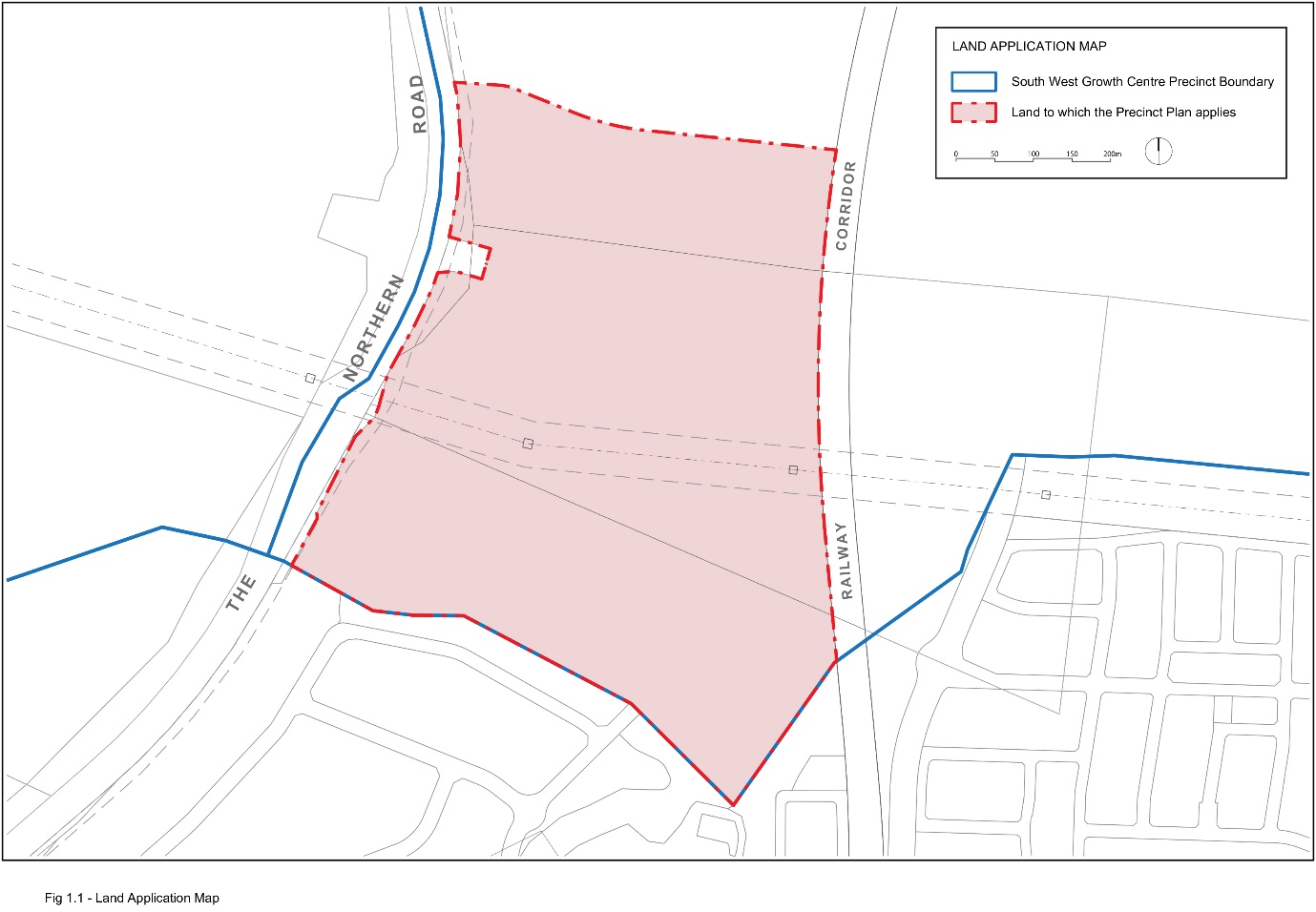 Figure 1-1: Land Application MapSubdivision Planning and Design2.1 	Pondicherry (Part) Precinct VisionThe Pondicherry (Part) Precinct will deliver a high-quality urban environment following the principles of community pride, well-being, healthy living and educational excellence. The Part Precinct will incorporate a series of thoughtfully planned villages with high local amenity and quality connections to the job opportunities, community and recreational facilities afforded within the South West Growth Area. The Part Precinct will support increased tree canopy to create a greener and cooler neighbourhood. The Part Precinct will be an integral component of the local area linking to surrounding precincts including the established Oran Park and future precincts of Lowes Creek Marylands and South Creek West.The urban framework of the Precinct will respond to the unique characteristics of the existing built and natural environment including:The retention of existing remnant vegetation and hollow bearing trees where possible;Creation of meaningful green-grid connections to local creek networks in Oran Park and the wider Western Parkland City;Establishing streets with increased tree canopy through wider verges;  Delivery of attractive, high amenity residential streetscapes, open space and pedestrian/cycle connections that are responsive to site constraints; andDesign of public spaces to incorporate Aboriginal cultural history.The Part Precinct will include low-density residential development providing attractive streetscapes structured around well-connected walkable neighbourhoods and local open spaces providing intimate opportunities for community building and local resident interaction. The urban structure will be connected by a network of active pedestrian and cycle paths layered and intertwined with the blue-green grid offered through the local creek corridors, linking to the wider network to form the Western Parkland City. The future North-South Rail corridor forms part of the planning and design for the Precinct, with vehicular and pedestrian crossing points integrated with the local neighbourhoods.2.2 	Pondicherry (Part) Precinct Supporting Specialist StudiesThe following supporting specialist studies have informed the Pondicherry (Part) Precinct Indicative Layout Plan and planning controls:Tranche 41 Tree Strategy (August 2021) – JMD design;Social Infrastructure Assessment (September 2020) – Elton Consulting; Tranche 41 Aboriginal Cultural Heritage Assessment (December 2020) – Kelleher Nightingale Consulting;Pondicherry Aboriginal Heritage Assessment (August 2021) – Kelleher Nightingale Consulting;Traffic and Access Assessment Report (April 2020) – Positive Traffic;Geotechnical Investigation Summary Letter (January 2020) – Douglas Partners;Salinity Summary Letter (January 2020) – Douglas Partners;Contamination Summary Letter (January 2020) – Douglas Partners;Terrestrial Ecological Analysis (September 2020) – Eco Logical Australia;Riparian Assessment (January 2021) – Eco Logical Australia;Bushfire Constraints and Opportunities Assessment (September 2020) – Eco Logical Australia;Infrastructure Servicing Report (February 2020) – Calibre Consulting;Reverse Amenity Air Quality Assessment (September 2020) – Astute Environmental Consulting;Noise and Vibration Assessment (January 2021) – WSP; andStormwater Management Report (September 2020) – Calibre Consulting.2.3	Referenced FiguresNote: The figures included in this section are those referenced in Part 2 Precinct Planning Outcomes, and Part 3 Neighbourhood and Subdivision Design, of the DCP as indicated in Table 2-1. Table 2-1: Referenced Figures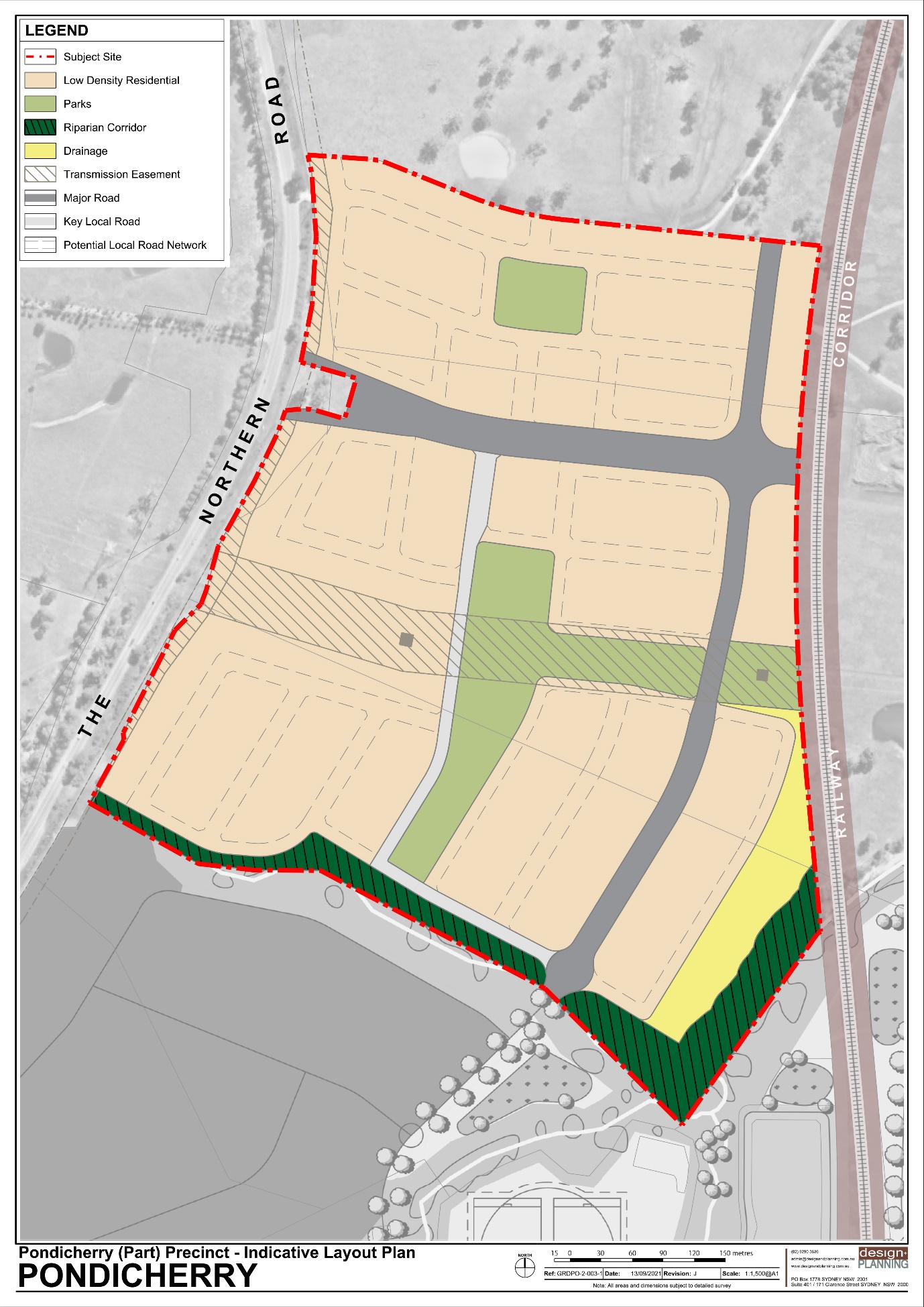 Figure 2-1: Indicative Layout Plan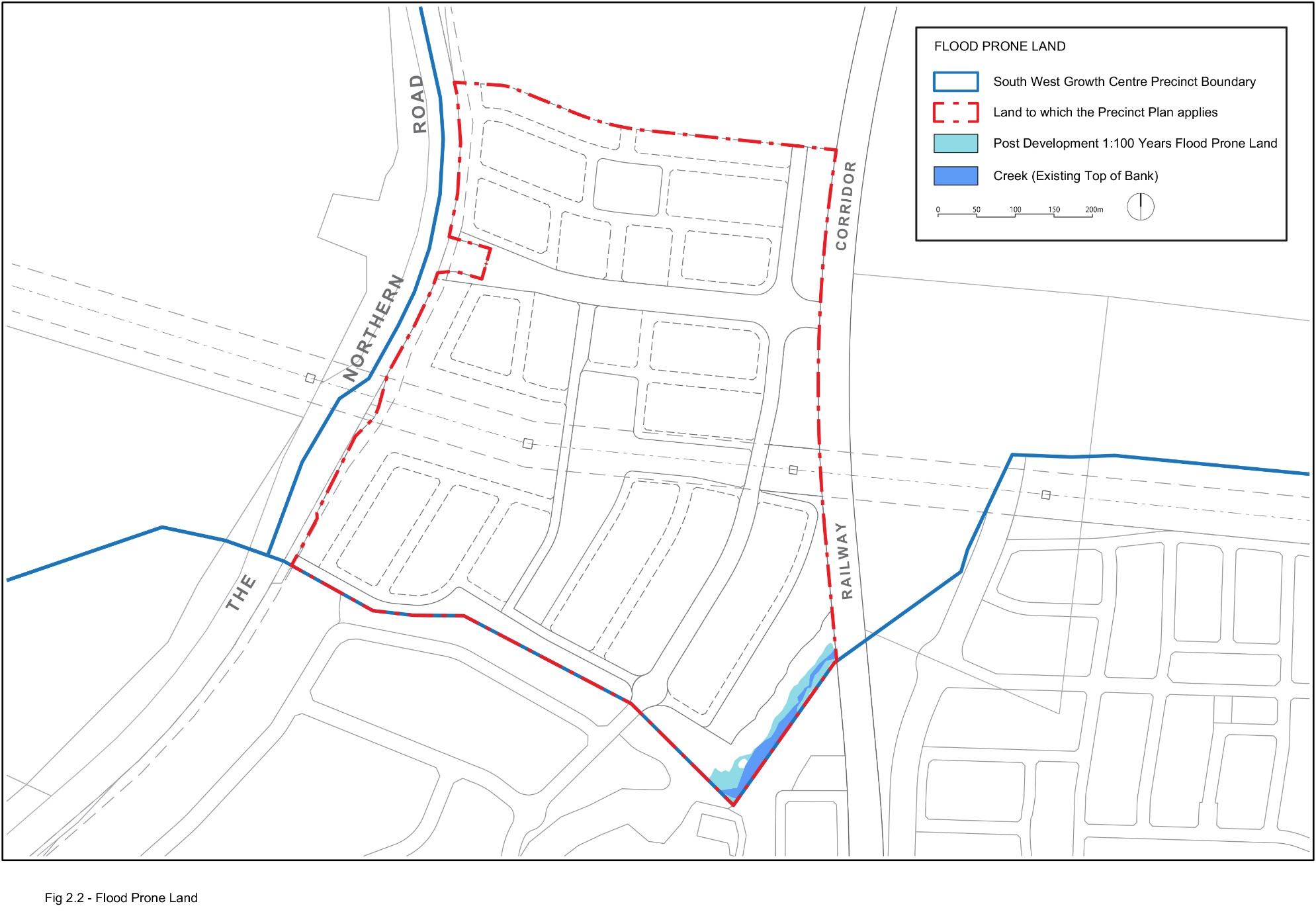 Figure 2-2: Flood Prone Land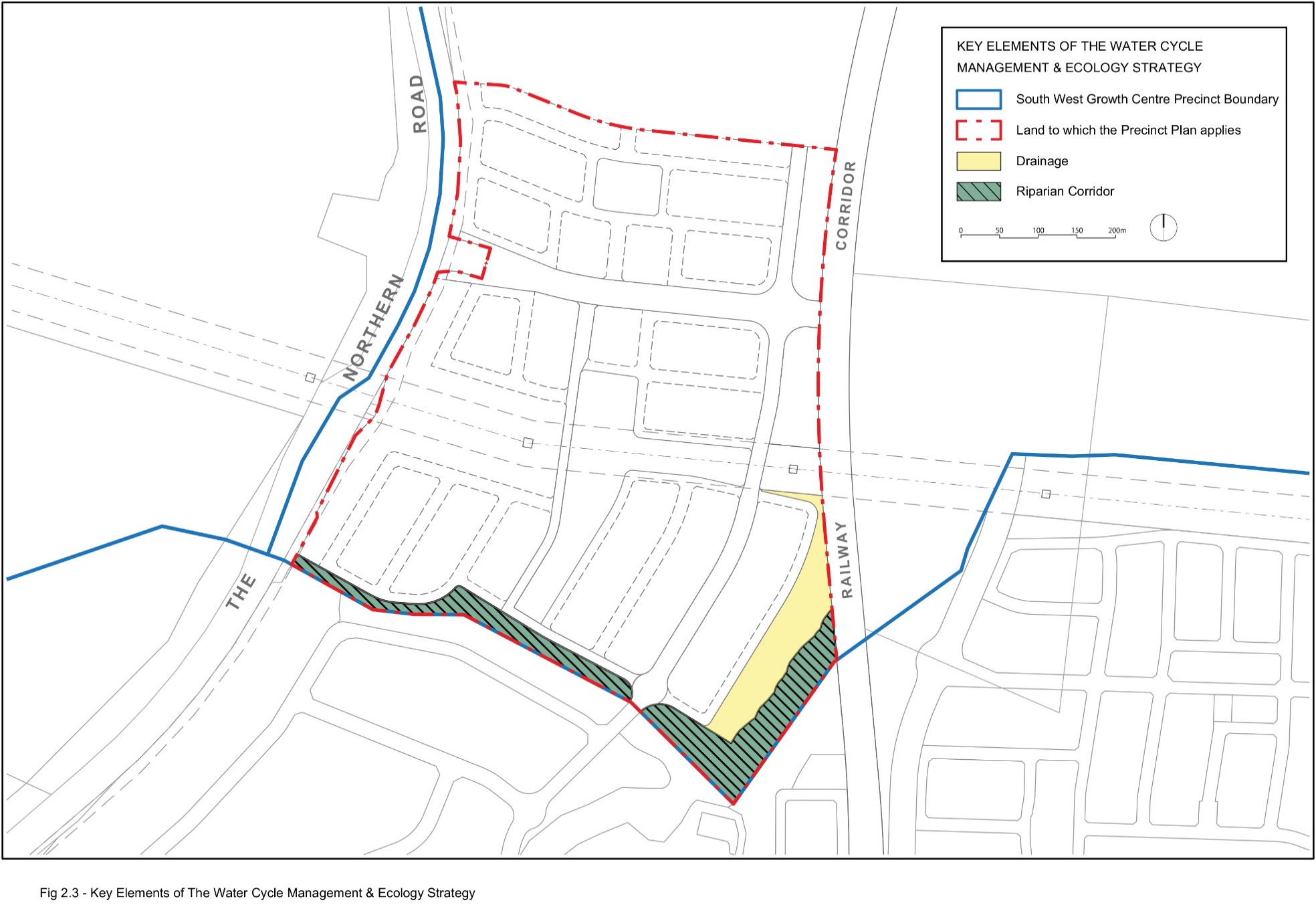 Figure 2-3: Key Elements of the Water Cycle Management and Ecology Strategy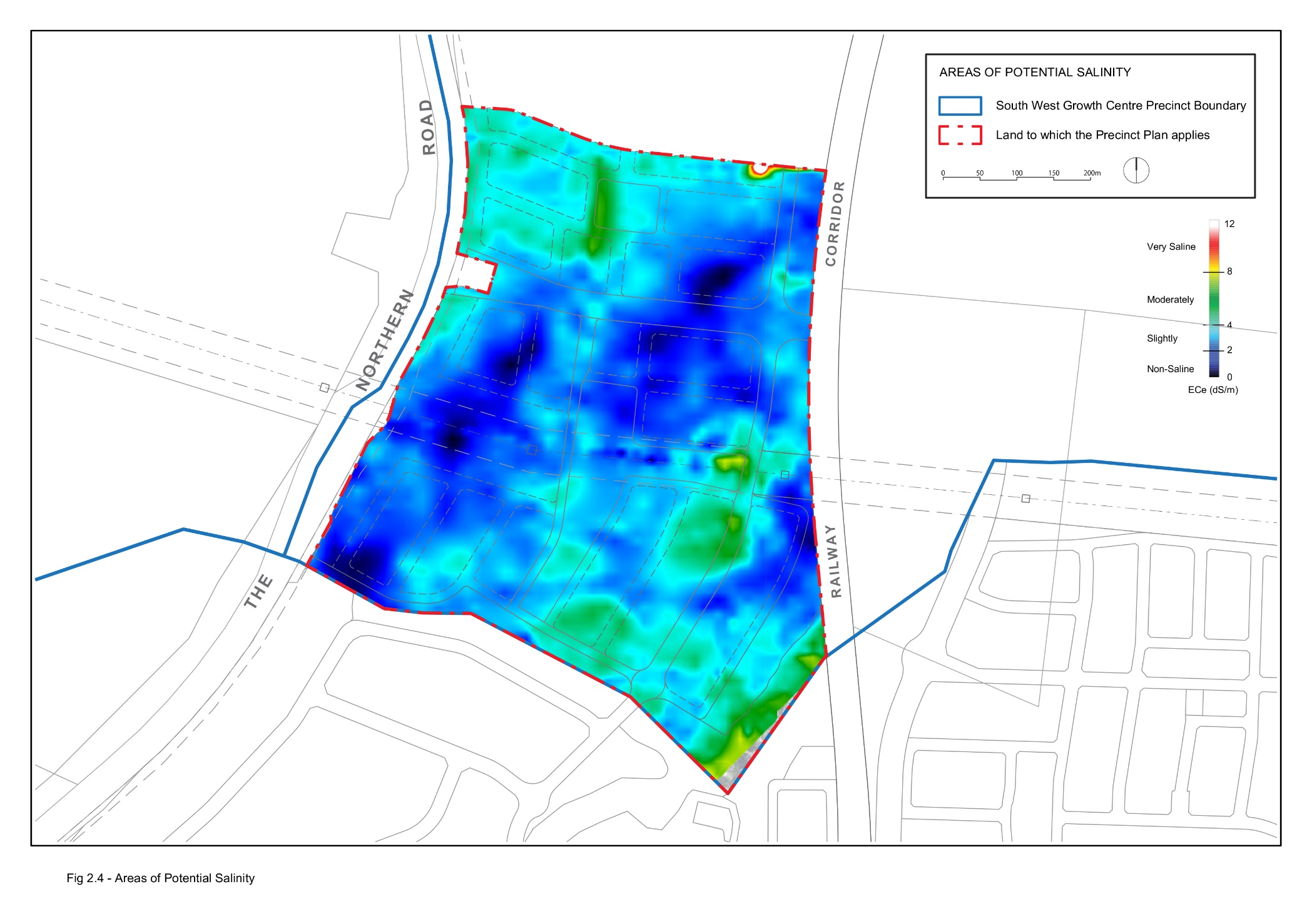 Figure 2-4: Areas of Potential Salinity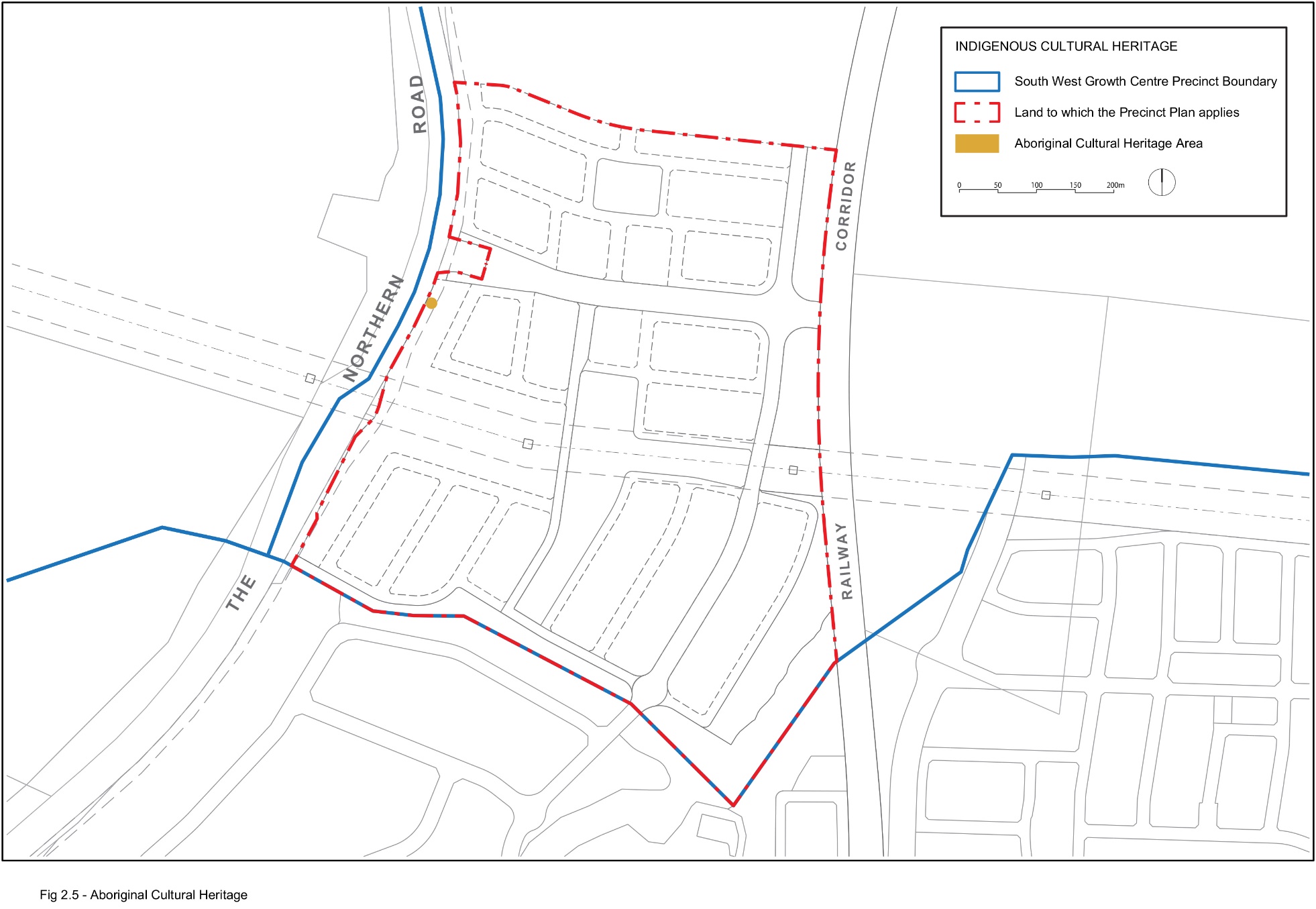 Figure 2-5: Aboriginal Cultural Heritage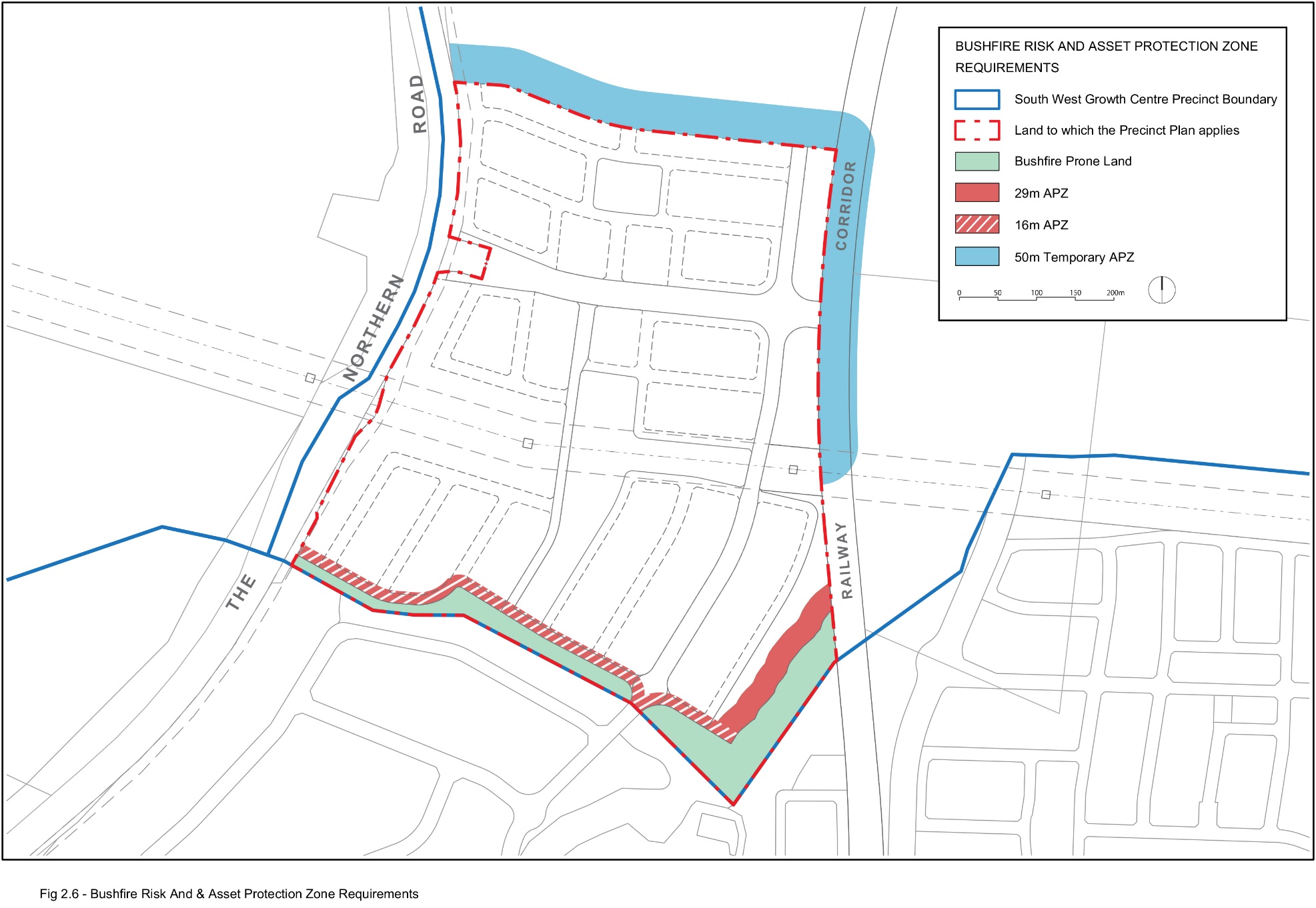 Figure 2-6: Bushfire Risk and Asset Protection Zone Requirements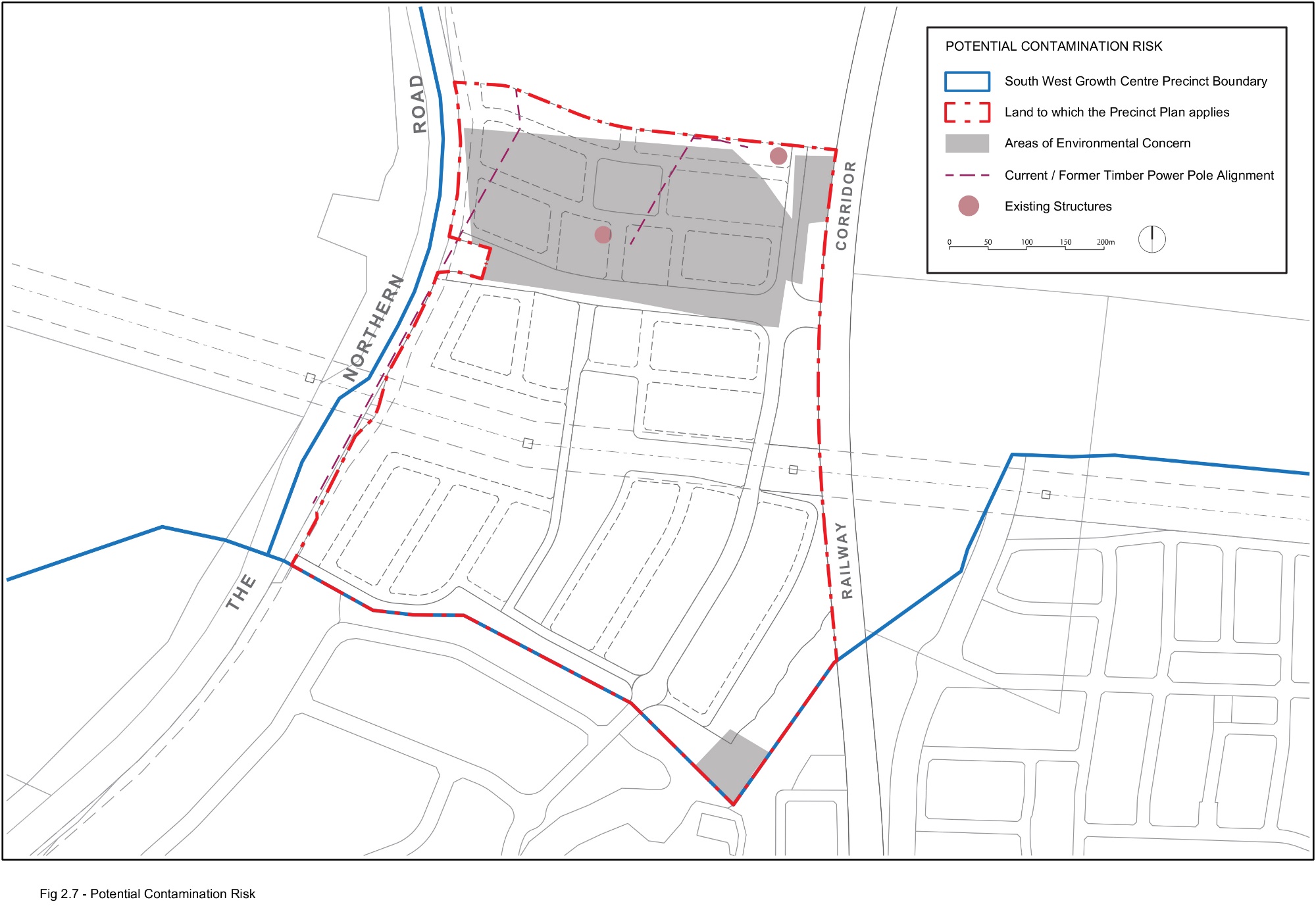 Figure 2-7: Potential Contamination Risk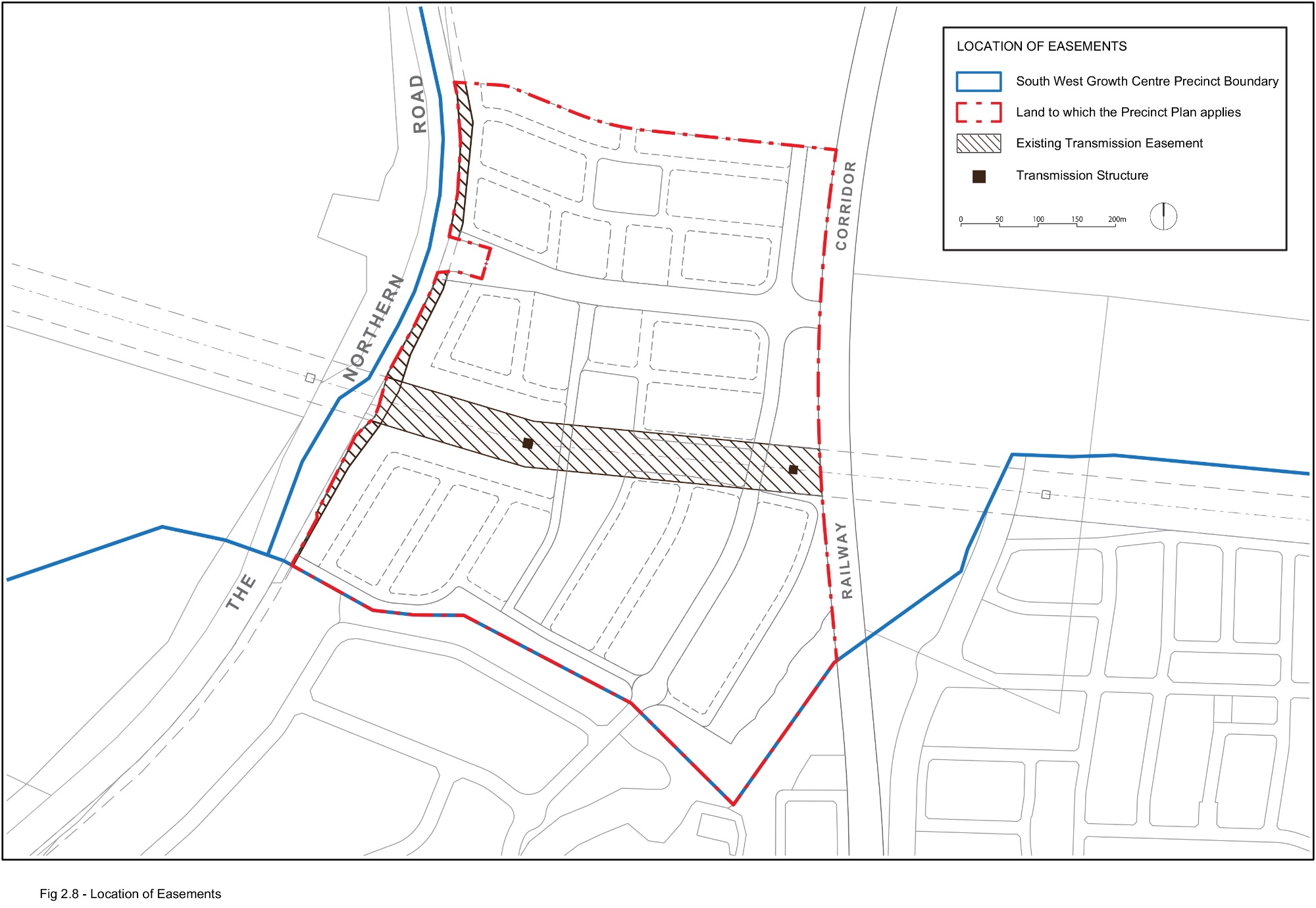 Figure 2-8: Location of Easements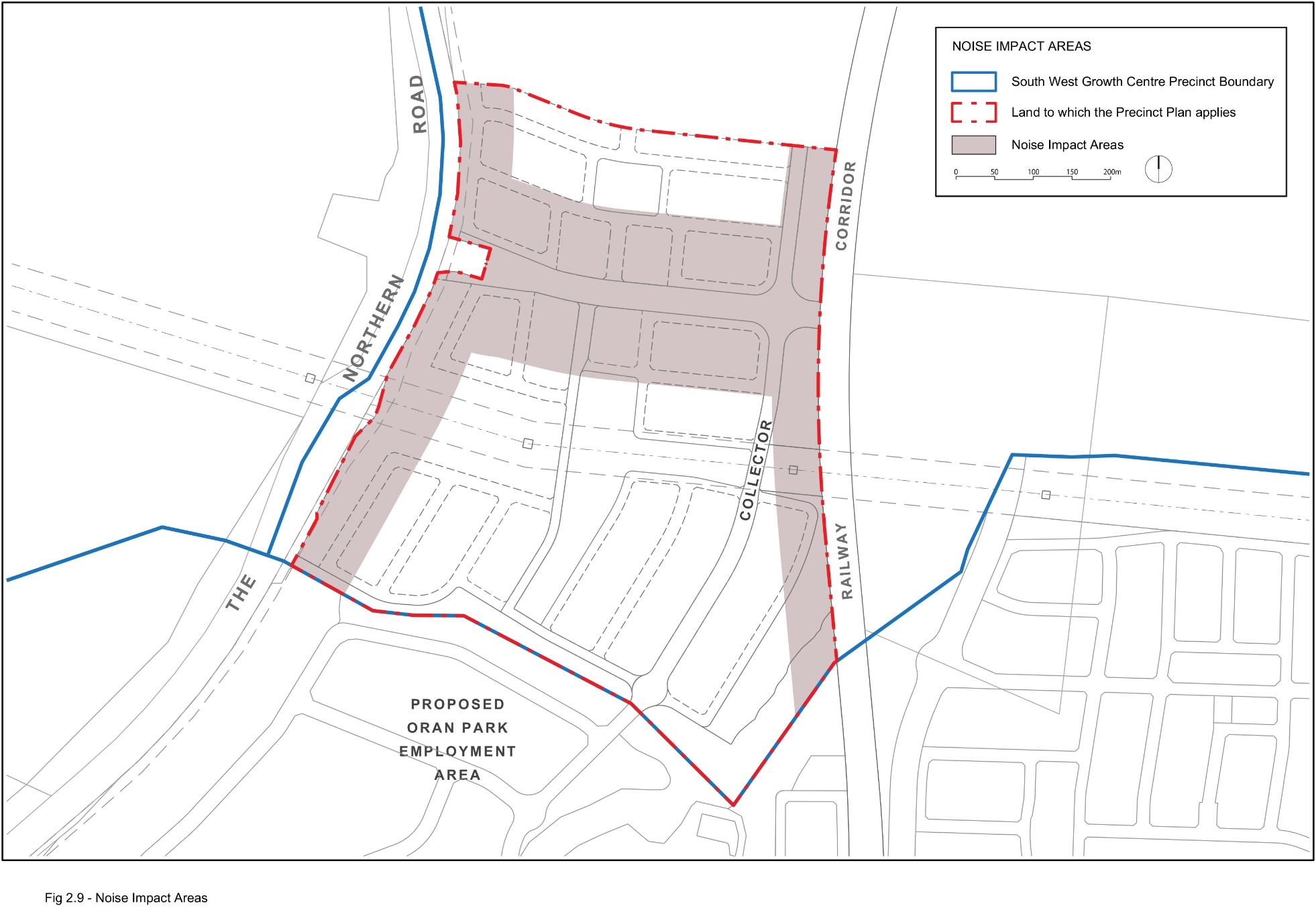 Figure 2-9: Noise Impact Areas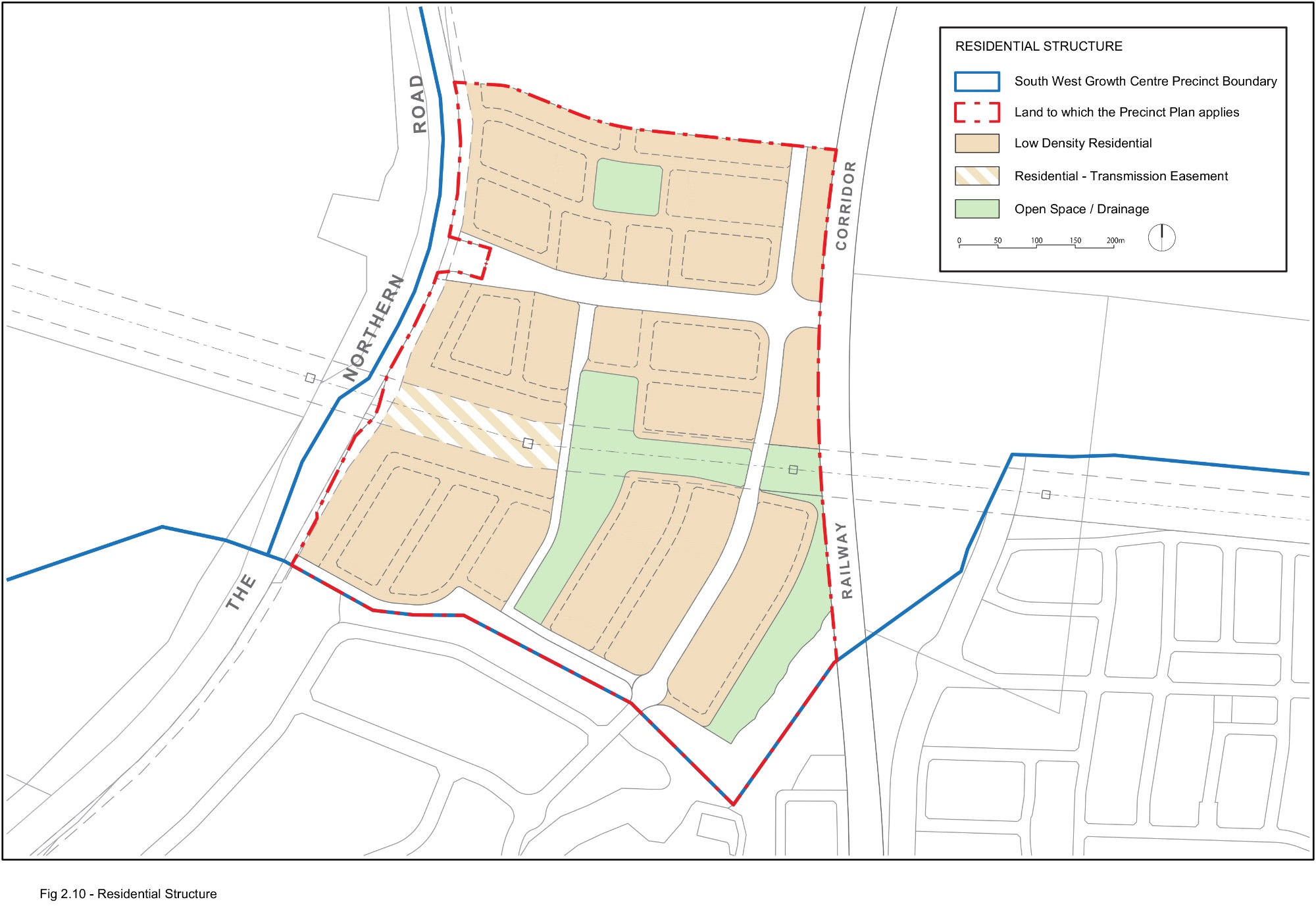 Figure 2-10: Residential Structure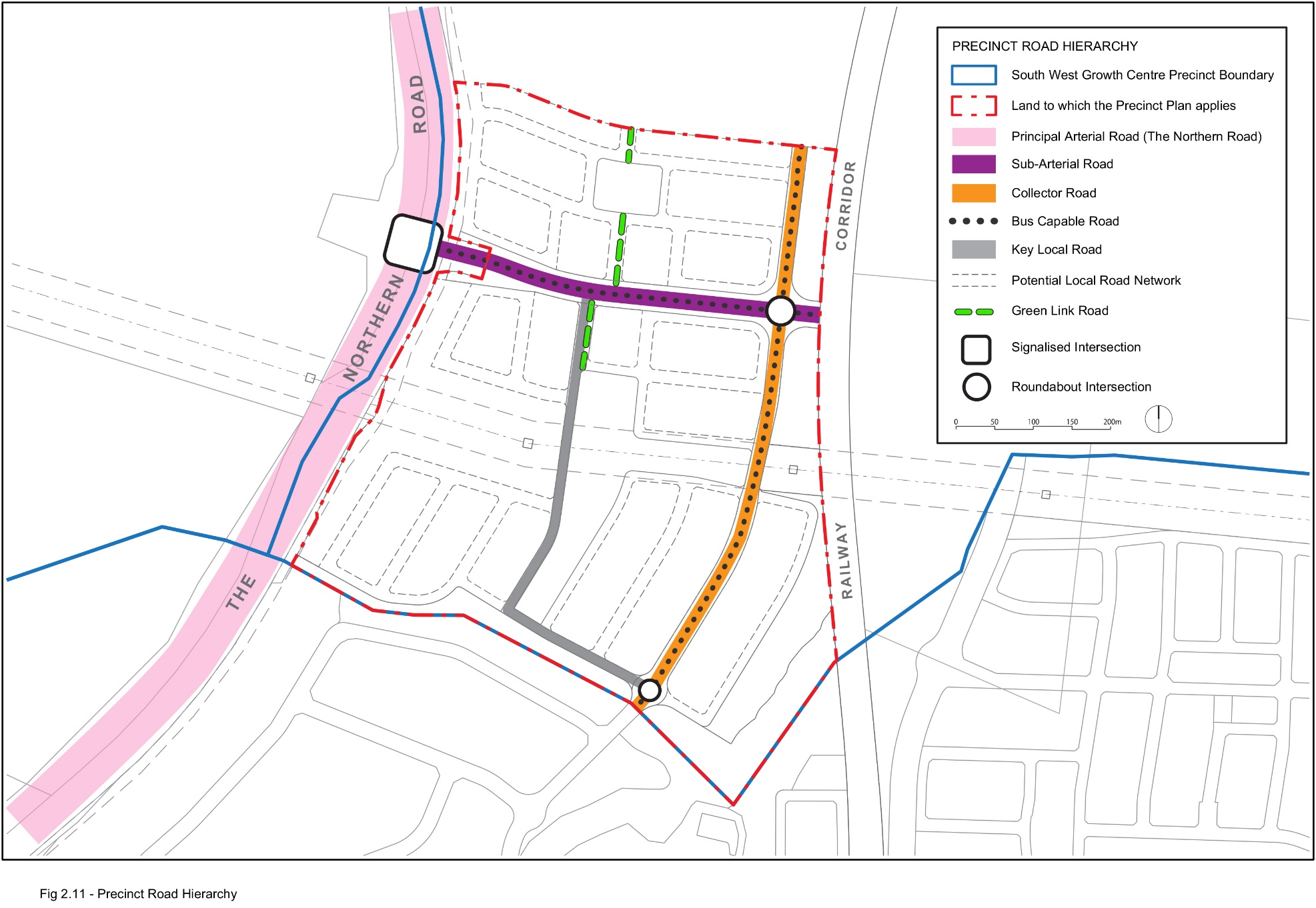 Figure 2-11: Precinct Road Hierarchy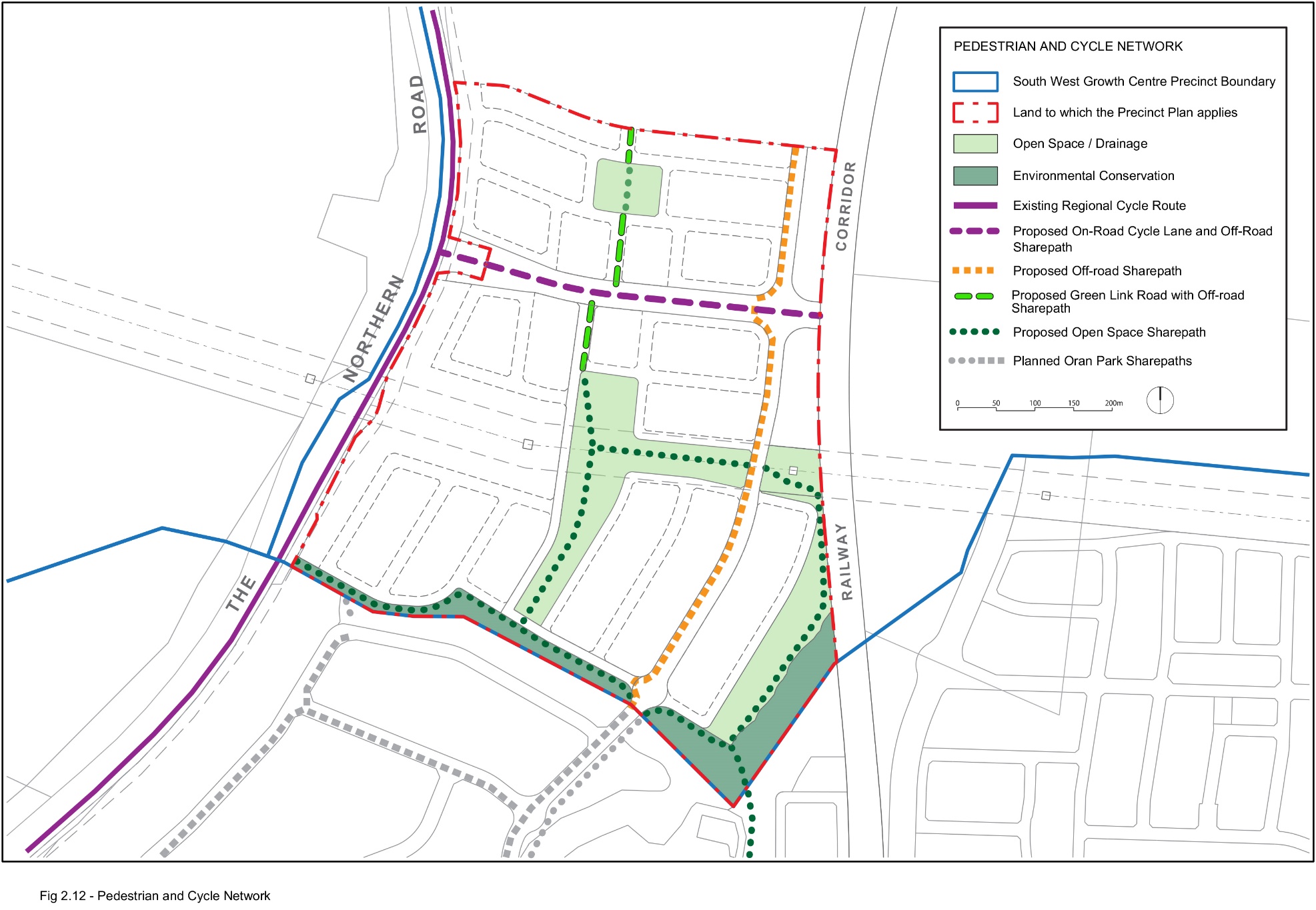 Figure 2-12: Pedestrian and Cycle Network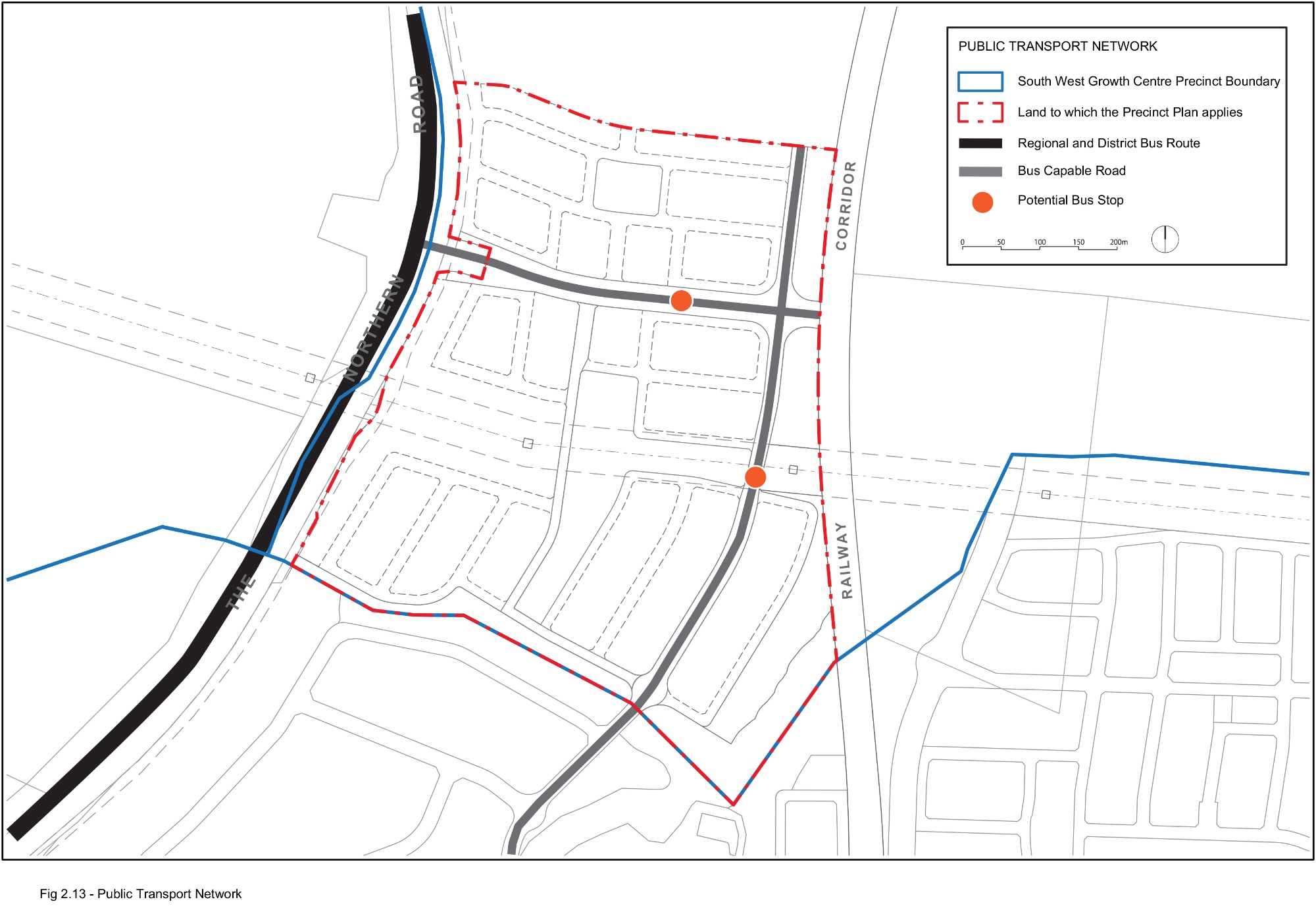 Figure 2-13: Public Transport Network2.4 	Public TransportObjectivesEncourage the use of public transport through the provision of integrated bus, pedestrian and cycle routes within the Precinct.ControlsThe design of roads with Bus Routes and Bus Capable Roads in Figure 2-13 within the Precinct is to accommodate bus movements.Bus stops are to be provided on-street and not within indented bays. Bus shelters are to be provided at key stops and installed at the subdivision construction stage.Applications for subdivision and development shall demonstrate how bus routes and bus movements are to be accommodated within the Precinct for each stage of development.2.5	Open Space and Recreation NetworkObjectivesTo provide open space to local residents for social interaction and passive recreation activities.To establish a sense of place and orientation within the neighbourhood by locating open space to take advantage of significant or prominent landscape features, such as views, riparian corridors, high points and areas of natural and cultural heritage significance.To provide equitable distribution of public open space and recreation opportunities.To ensure high quality design and embellishment of all public open space.To encourage the use of the major creek corridors for passive recreation purposes consistent with environmental objectives.ControlsNeighbourhood parks, open space contained within an electricity easement and environmental conservation and riparian corridors are to be provided generally in accordance with Figure 2-14 and Table 2-2.Neighbourhood parks are to be consistent with Council’s Spaces and Places Strategy, including neighbourhood open space between 0.5 – 1.5 hectares in area.. The following principles are to be taken into consideration in the location of neighbourhood parks: where possible, parks are to be located in accordance with the Indicative Layout Plan (refer to Figure 2-1);parks are to be located as focal points within residential neighbourhoods. All dwellings should be located no further than 400m from a neighbourhood park;parks shall be highly accessible and linked by pedestrian and/or cycle routes;parks shall be located and designed to accommodate remnant vegetation and should be linked to and integrated with riparian corridors; andparks shall be generally bordered by streets on all sides with houses oriented towards them for surveillance.Where riparian corridors are proposed to be in public ownership, detailed design must provide opportunities for pedestrian paths and cycleways, fitness trails and additional open space in a manner that maintains the environmental significance of these areas while promoting multi-purpose community spaces.A Public Domain and Landscape Plan is to be submitted for each neighbourhood park and other passive open space areas at the time of subdivision of the adjoining residential area, consistent with the Tranche 41 Tree Strategy (August 2021) – JMD design . The selection of landscape species for public open space areas is to consider bush fire risk. The Plan is to provide details on these elements:earthworks;street furniture;plant species and sizes;play equipment;utilities and services;public art;hard and soft landscaping treatments;signage and lighting;any entry statements;waste facilities; andinterpretative material.Table 2-2: Summary of Open Space and Recreation RequirementsNote: Where development includes land within or is in proximity to a Riparian Protection Area, refer to the Guidelines for riparian corridors on waterfront land prepared by the NSW Office of Water. The Guidelines contain the outcomes and requirements for development on land containing or in proximity to a riparian protection area within the Growth Centres. The guidelines are available at www.industry.nsw.gov.au.Note: Controlled activities on waterfront land are regulated by the Water Management Act (2000) (WM ACT) administered by Natural Resources Access Regulator (NRAR). Waterfront land includes the bed and bank of any river, lake or estuary and all land within 40m of the higher bank of the river, lake or estuary. Applicants must obtain a controlled activity approval from NRAR before commencing the controlled activity.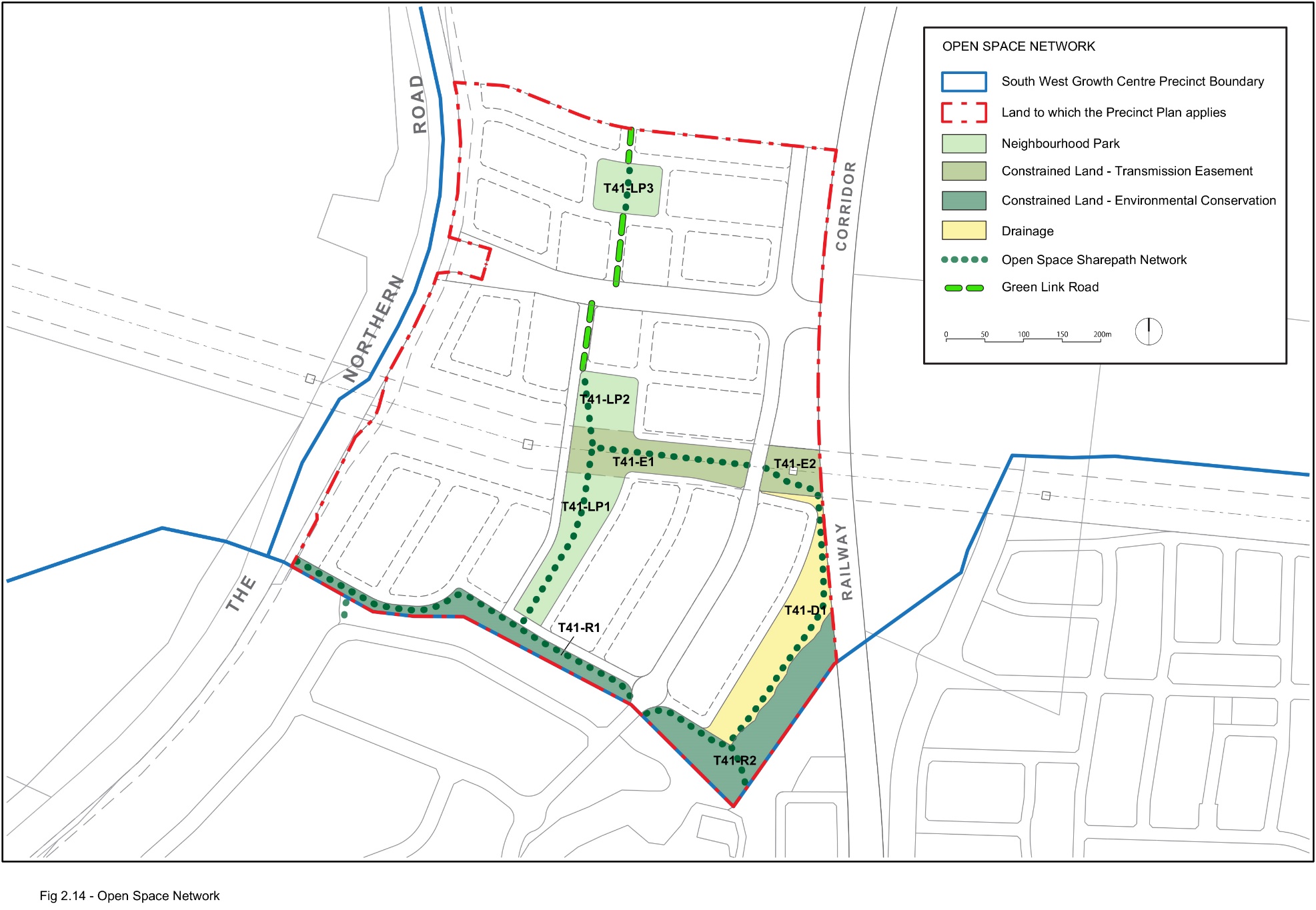 Figure 2-14: Open Space Network2.6	Aboriginal ArchaeologyObjectivesTo identify and manage Aboriginal heritage values to ensure enduring conservation outcomes.To provide opportunities for the appreciation of the areas of Aboriginal archaeology and cultural heritage.ControlsAn Aboriginal Archaeology and Cultural Heritage Interpretation Plan must be submitted and approved by Council with the first development application, pertaining to the part precinct. The Plan must have consideration for the following:the meaning and significance of heritage places in ways that are enriching;the recommendations and findings in the archaeological report;evidence of consultation with local Aboriginal stakeholders;include ways to incorporate tangible, and cultural historical evidence of the place;ways to incorporate cultural and archaeological history in the design of public spaces included, but not limited to:the design of noise mitigation measures along The Northern Road;sculptures or other public art;information plaques, panels and signage;the naming of places or streets;the design of road infrastructure or pavements;the design of street or public domain furniture and landscaping; andin the thematic design of residential areas such as the use of colour palettes or materials.Any development applications on land identified in Figure 2-5 must be accompanied by an Archaeological Assessment. The Assessment must be prepared by a suitably qualified archaeologist and is to include:an assessment of the archaeological potential of the place of Aboriginal significance;the likely impact of the development on the place of Aboriginal heritage significance;the compatibility of the development with the approved Aboriginal Archaeology and Cultural Heritage Interpretation Plan; andif relevant, a management strategy to conserve the significance of the place.Note: Due to the sensitive nature of some heritage, particularly Aboriginal cultural heritage, interpretation may be inappropriate in some instances or may only be appropriate for particular aspects and not others. It is critical to strictly adhere to the wishes of Aboriginal stakeholders when developing interpretation projects.Site Specific Development Controls3.1 	Development near or on Electricity EasementsObjectivesTo ensure that development on or near electricity easements does not impact on the integrity and safety of electricity infrastructure.To ensure reasonable standards of amenity for residential development within the vicinity of electricity easements.To encourage passive surveillance of electricity easements.ControlsDevelopment within and adjacent electricity easements including but not limited to, landscaping and fencing, is to consider the appropriate and current Development Guidelines including:Transgrid Easement Guidelines, Third Party Development;Subdivision and Development Guidelines; andLiving and Working with electricity transmission lines.Relevant Endeavour Energy specificationOpen space contained within an electricity easement and any road crossings of the easement should be in accordance with the Indicative Layout Plan (refer to Figure 2-1), Figure 2-14 and Table 2-2.Public roads within residential areas are encouraged adjacent to electricity easements to allow easy access to transmission towers and passive surveillance of open space (refer Figure 3-1).Where private ownership of the electricity easement is proposed, the number of private lots should be limited and contain a building footprint outside the easement (refer Figure 3-2).  All proposed activities within electricity easements require approval from the relevant authority. Applicants should consult with electricity supply authorities prior to submitting a development application to Council. Evidence of approval is to be submitted with the development application.No buildings are permitted in electricity easements without the approval of the relevant electricity supply authority.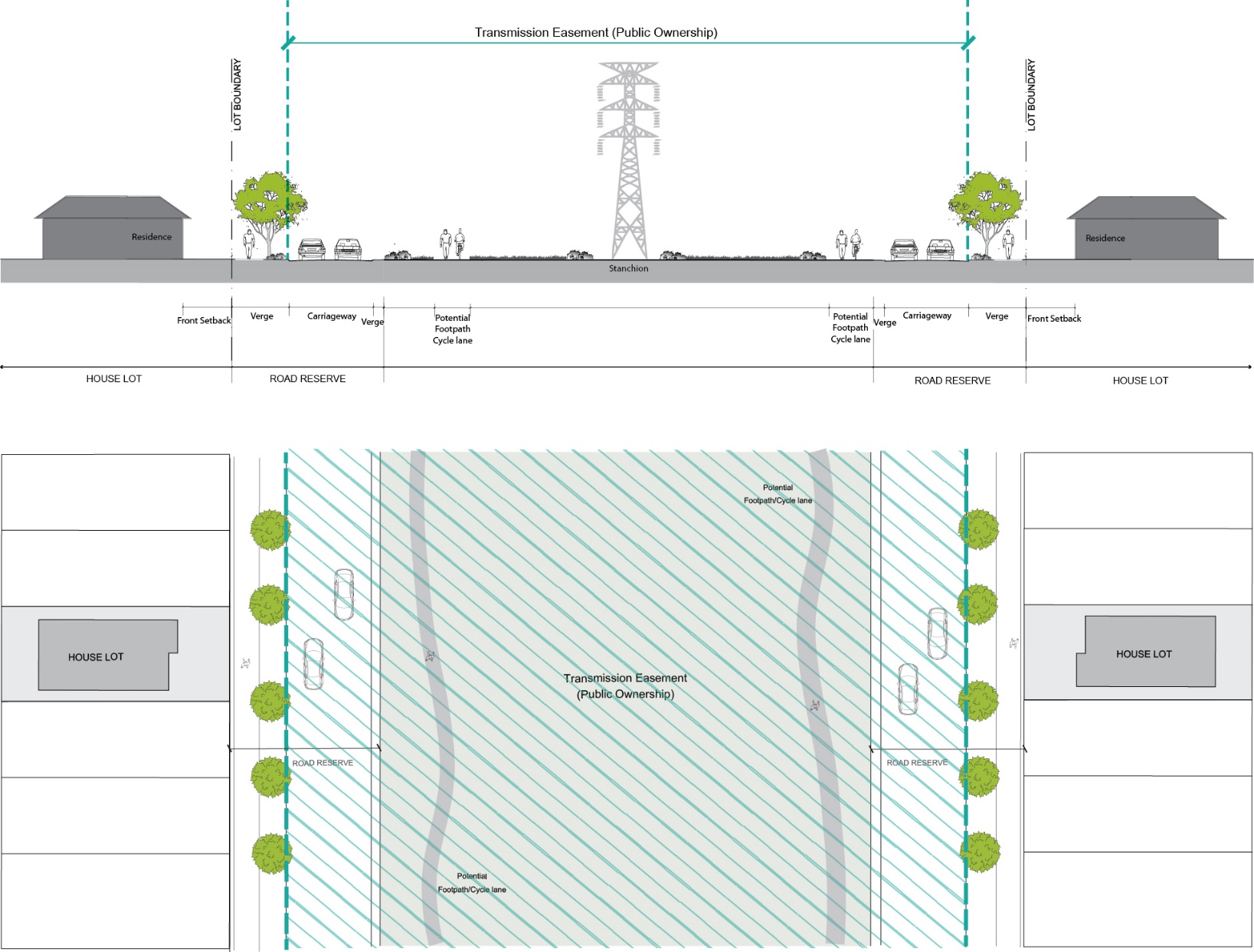 Figure 3-1: Transgrid Electricity Easement (Public Ownership)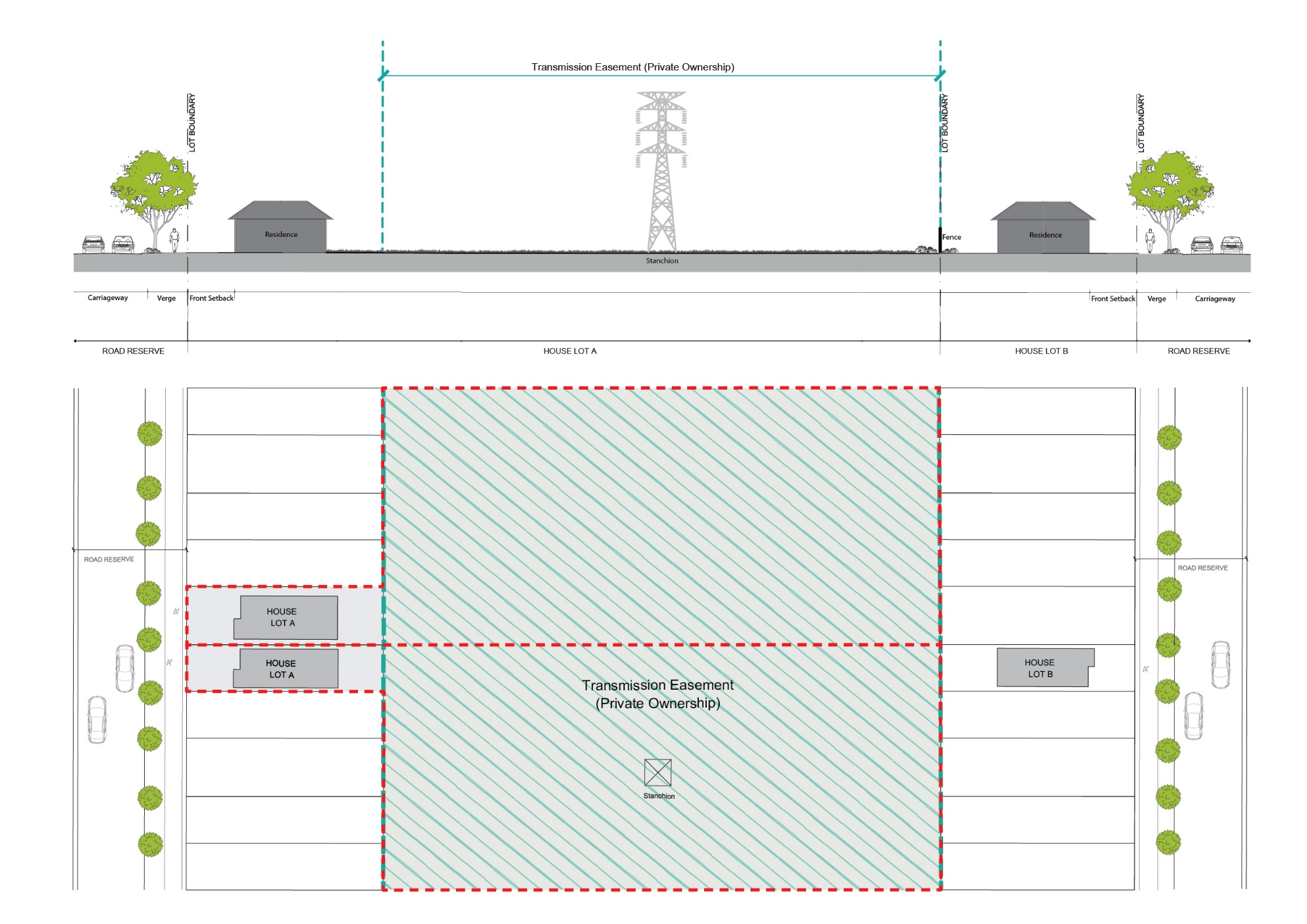 Figure 3-2: Transgrid Electricity Easement (Private Ownership)3.2 	Development near or on the Rail CorridorObjectivesTo ensure that development on or near the rail corridor does not impact the integrity or safety of the corridor.To ensure reasonable standards of amenity for residential development within the vicinity of the rail corridor.ControlsDevelopment within and adjacent the North South Rail Corridor must take into consideration the following documentationSydney Metro – Technical Services Sydney Metro Underground Corridor Protection Technical Guidelines;Sydney Metro – Technical Services Sydney Metro at Grade and Elevated Sections Corridor Protection Guidelines; andDevelopment Near Rail Corridors and Busy Roads – Interim Guideline.Developments adjacent to the North South Rail Corridor must be oriented towards the street.Where residential or sensitive use development is proposed within 100m of the North South Rail Corridor an acoustic assessment must be undertaken in accordance with Council’s Environmental Noise Policy. Where alternative noise mitigation is not proposed and residential dwellings are located within 25m of a rail corridor, dwelling noise mitigation must incorporate “Category 3” acoustic measures (or equivalent) in accordance with the Department of Planning, Industry and Environment – Development Near Rail Corridors and Busy Roads – Interim Guideline (Figure 3.3a and Appendix C). Similarly, where residential dwellings are located between 25m and 60m from a rail corridor “Category 2” acoustic measures (or equivalent) in accordance with the Department of Planning Industry and Environment – Development Near Rail Corridors and Busy Roads – Interim Guideline (Figure 3.3a and Appendix C).3.3	Road Cross SectionsObjectivesTo improve accessibility and walkability within streets.To ensure streets contribute to the liveability of the urban area.To increase street tree canopy cover through the provision of increased blisters (flex zones) and wider verges.To ensure “Green Link” streets promote green infrastructure within residential neighbourhoods and increase connectivity between Neighbourhood Parks.  ControlsThe design and construction of streets are to be consistent with the relevant designs in Figures 3-4 to 3-11. The corresponding street types are to be located as identified in Figure 2-12 Precinct Road Hierarchy.For “Green Link” streets, as identified in Figure 2-12 Precinct Road Hierarchy, the driveway crossovers of the green link verge are to be minimised.Flex zones provide increased area of verge as shown in Figure 3-12: Typical Flex Zone Design and are to be incorporated at intersections and regular intervals within the street where it is determined they are needed to perform the following functions:Reduce crossing distances for pedestrians at intersections;Define kerb side parking and travel lanes;Assist with traffic calming; andProvide increased opportunity for tree planting and canopy cover.Street trees are to be of a species that maximise height and canopy cover, with larger and/or additional trees provided within the flex zones.Paths are to be provided on both sides of all streets inclusive of a sharepath where directed by Figure 2-12.   Street tree plantings must be in accordance with the Tranche 41 Tree Strategy (August 2021) – JMD design .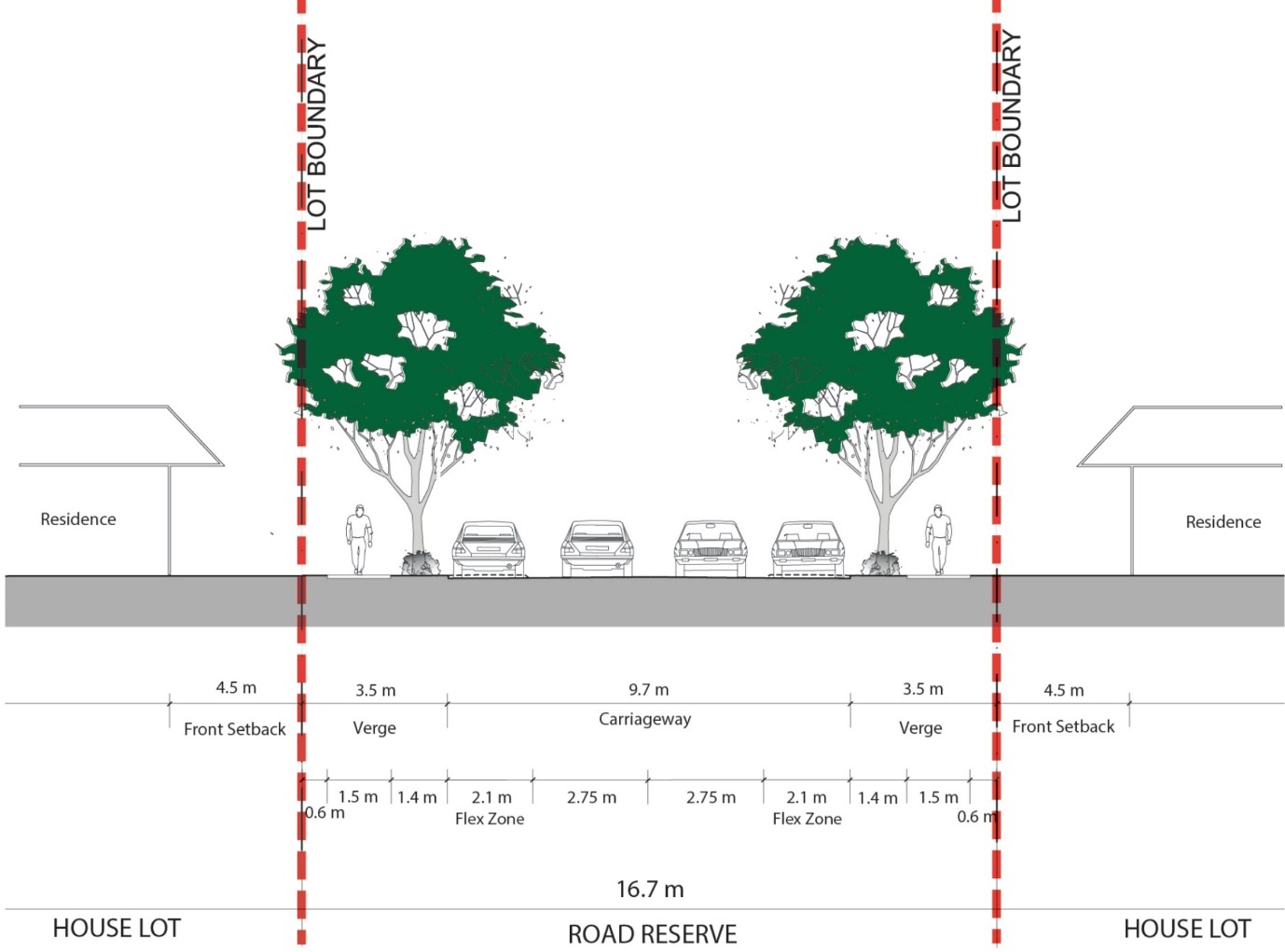 Figure 3-3: Local Street Cross Section (Typical)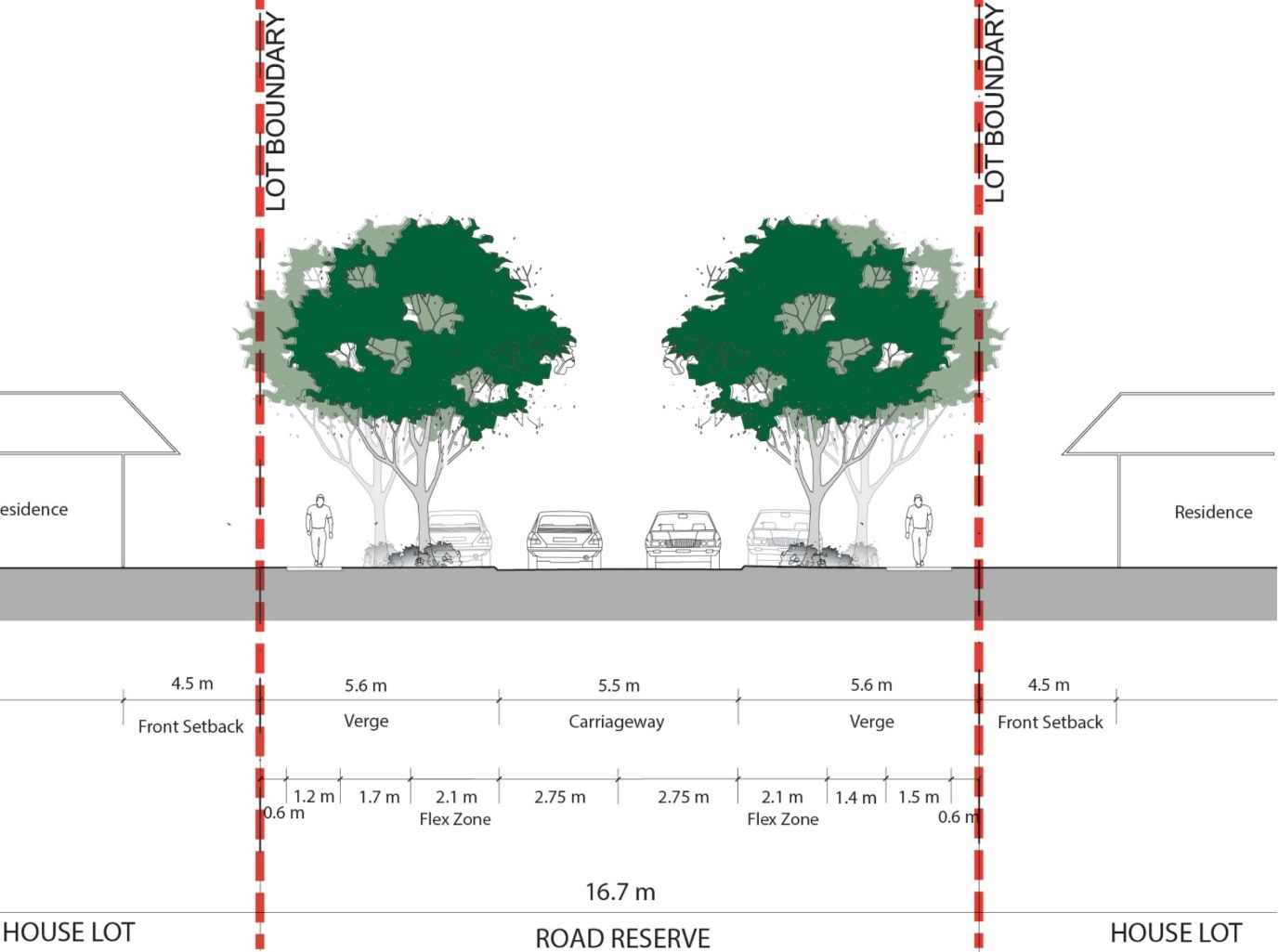 Figure 3-4: Local Street Cross Section (Flex Zone)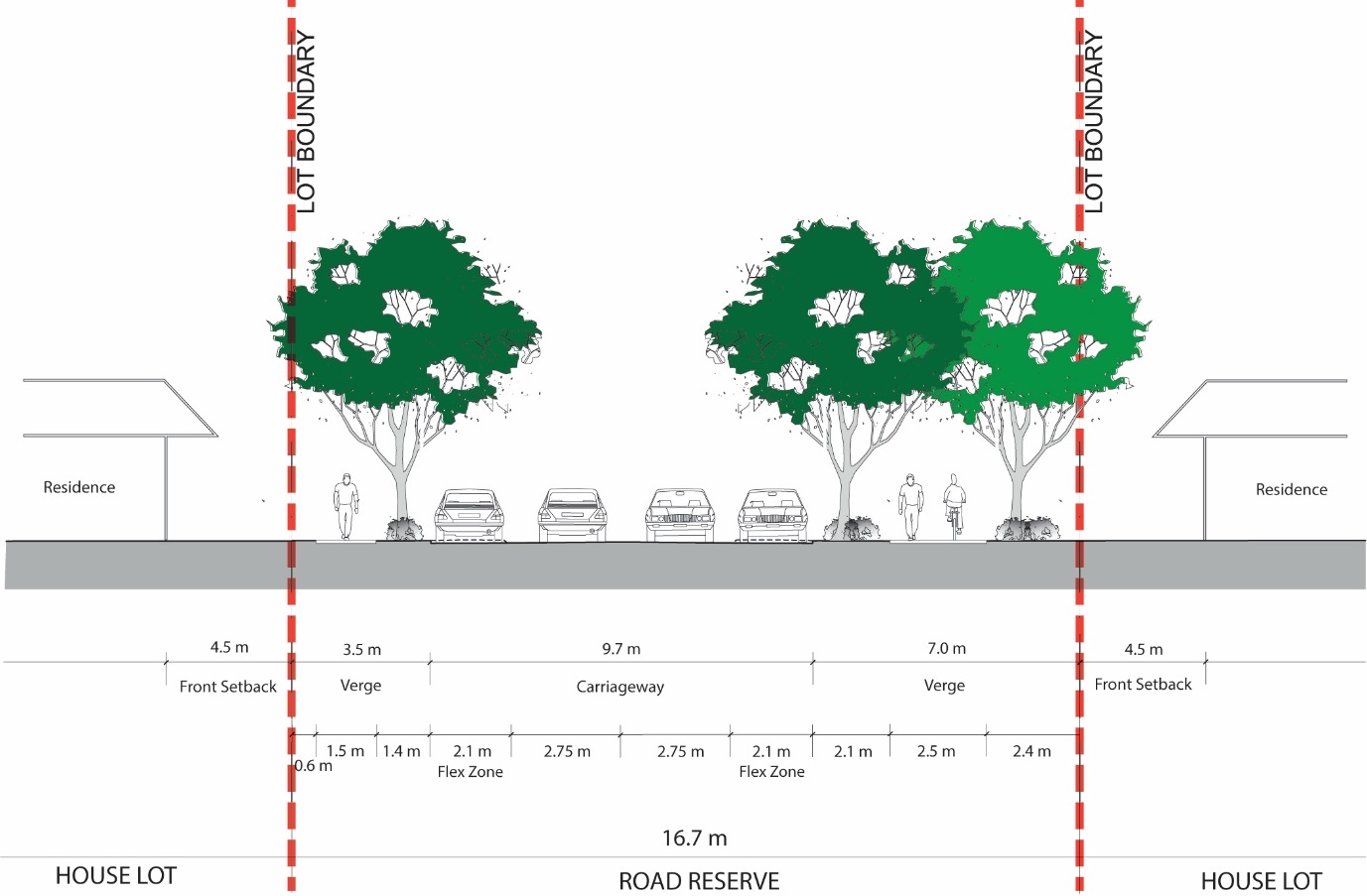 Figure 3-5: Green Link Street Cross Section (Typical)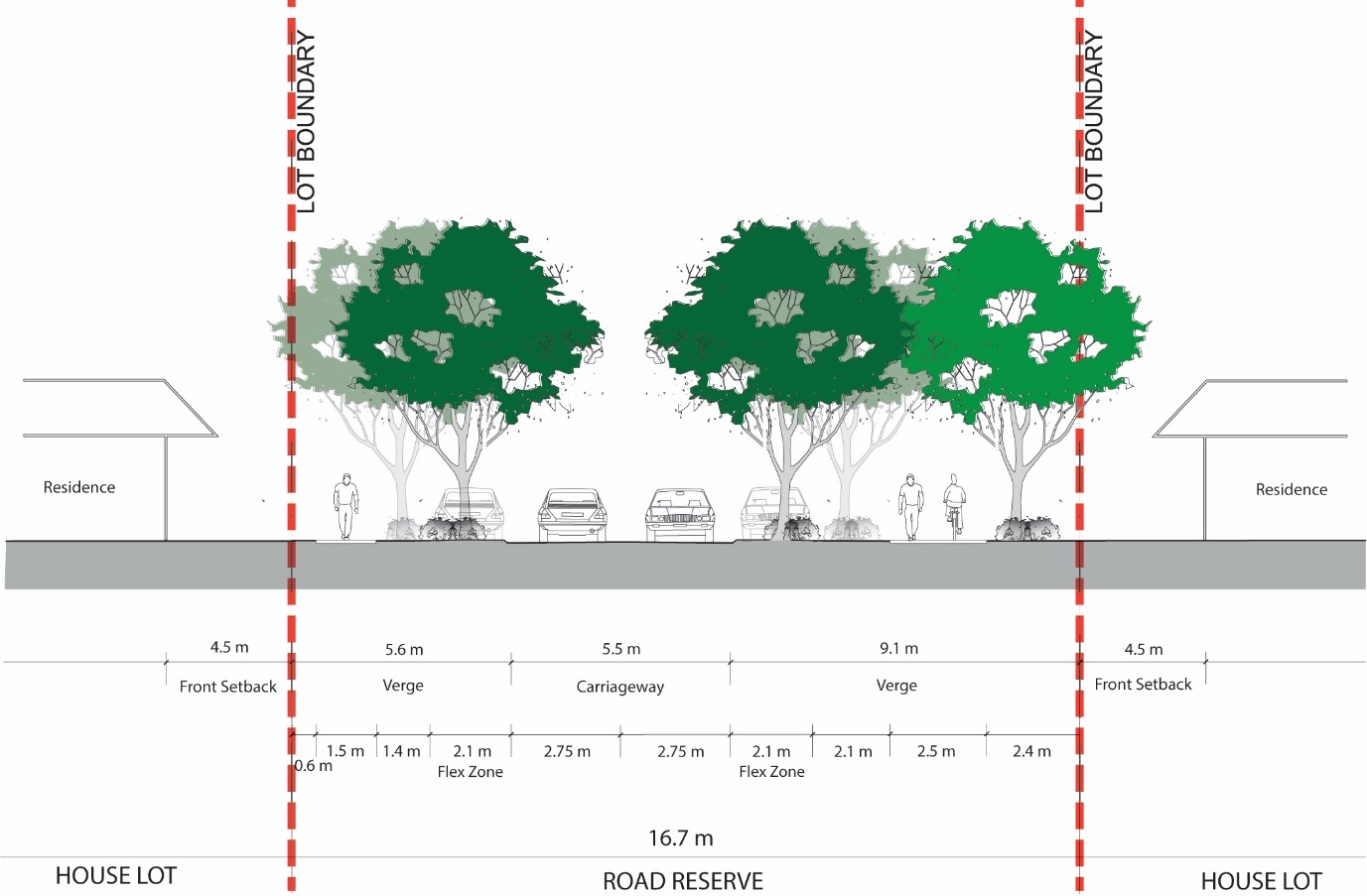 Figure 3-6: Green Link Street Cross Section (Flex Zone)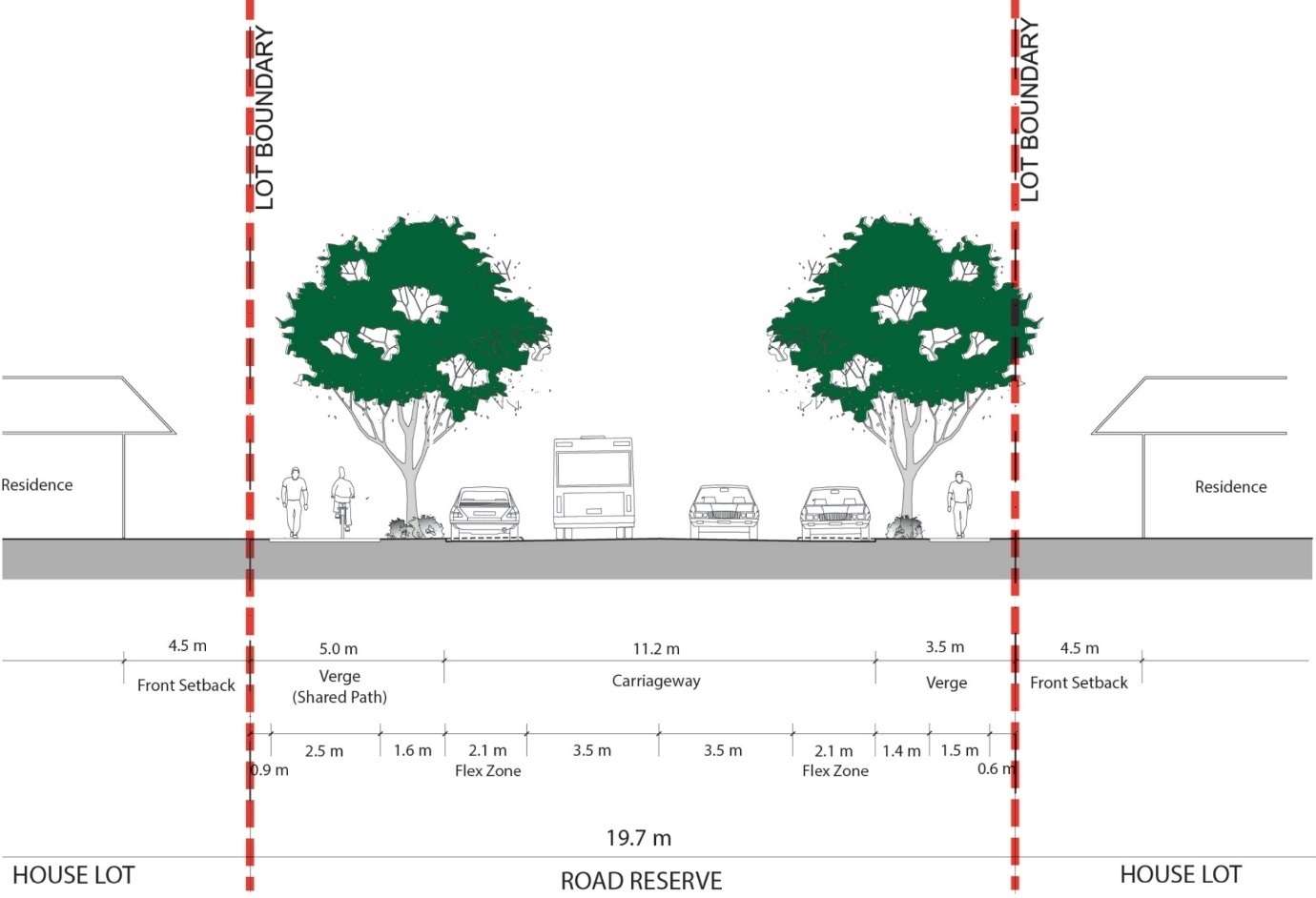 Figure 3-7: Collector Road Cross Section – No Median (Typical)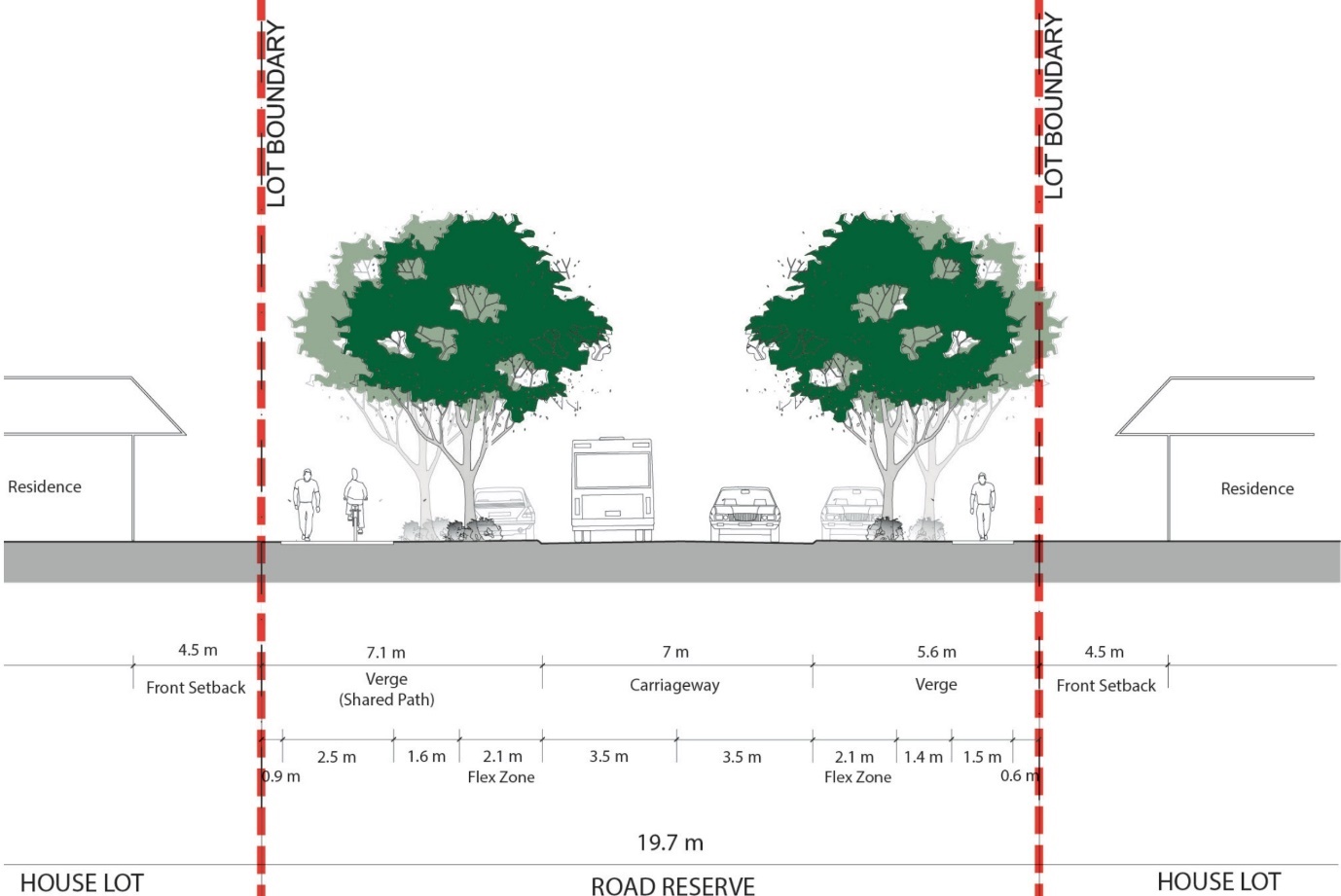 Figure 3-8: Collector Road Cross Section – No Median (Flex Zone)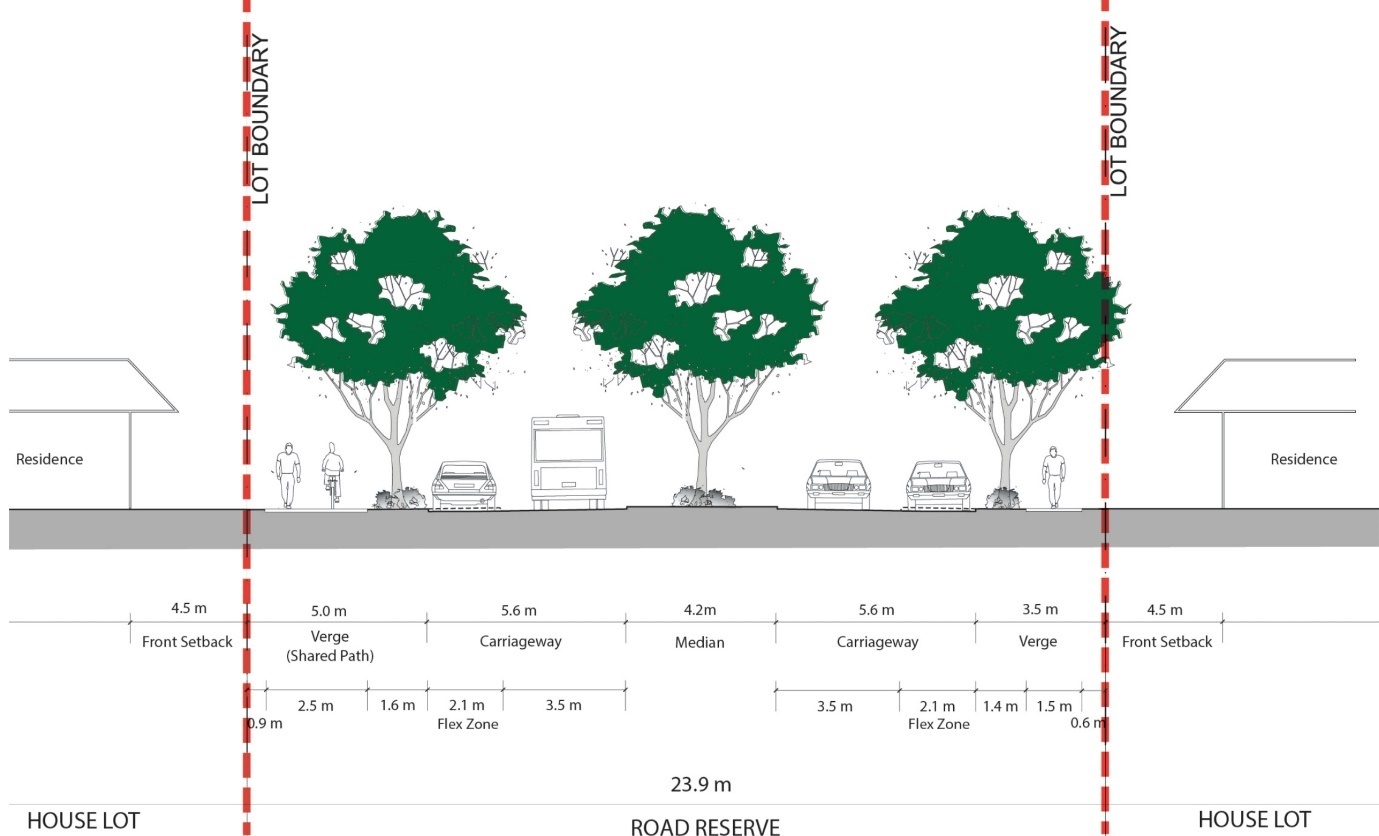 Figure 3-9: Collector Road Cross Section – Median (Typical)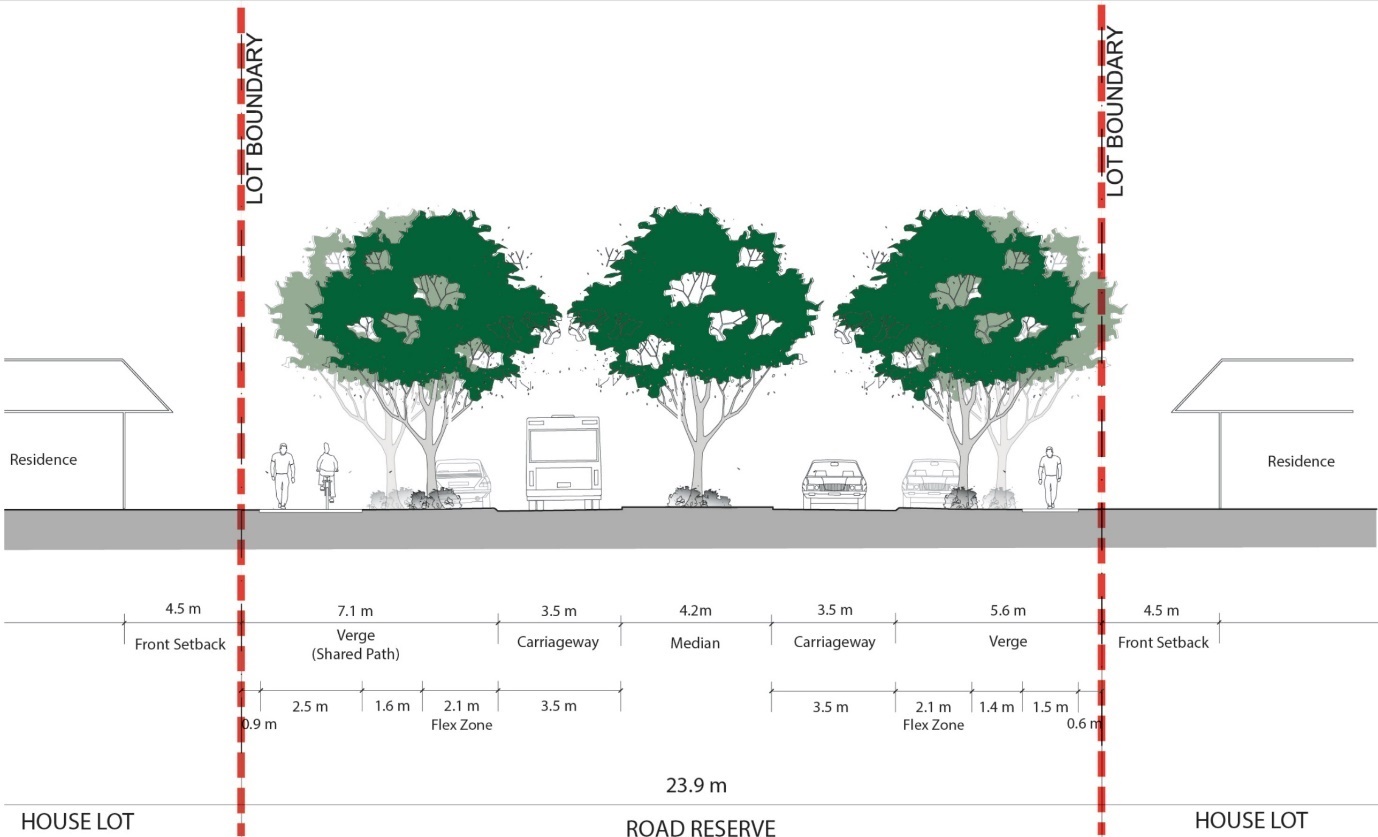 Figure 3-10: Collector Road Cross Section – Median (Flex Zone)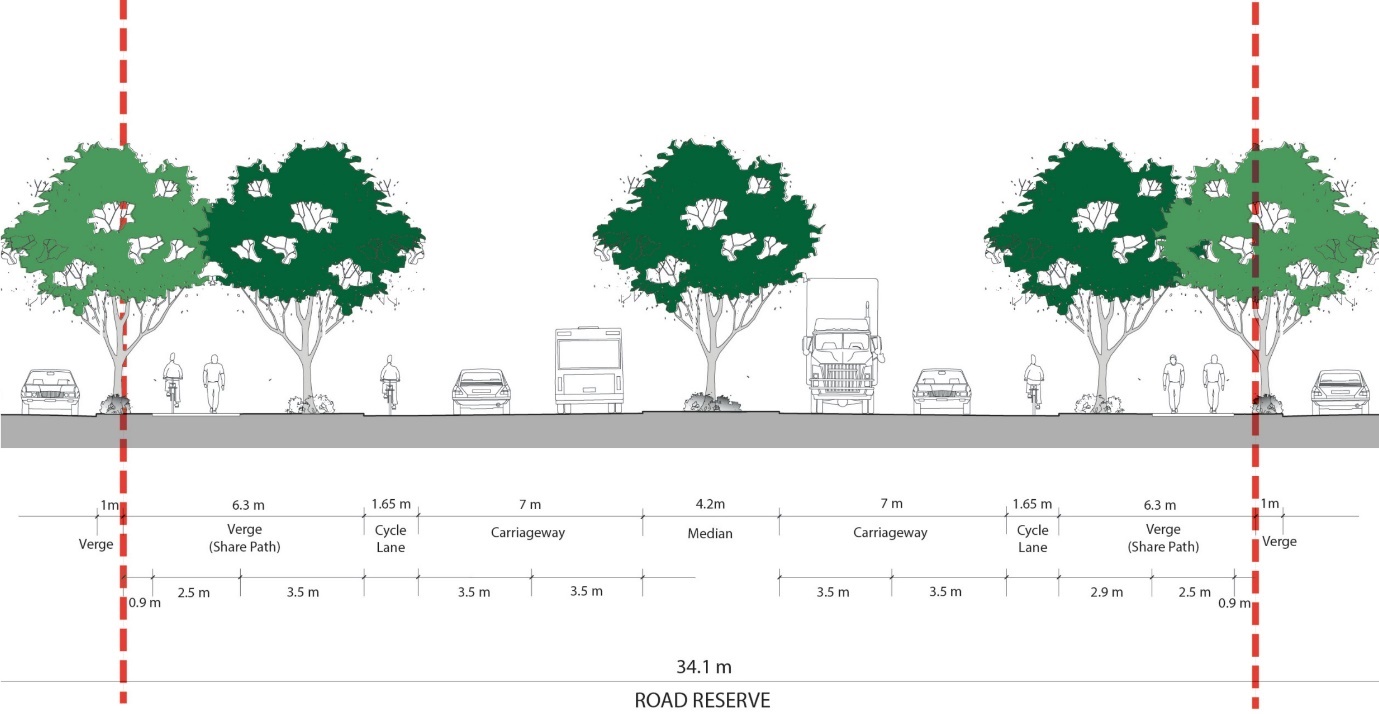 Figure 3-11: Sub-Arterial Road Cross Section (On Road Cycle Lane)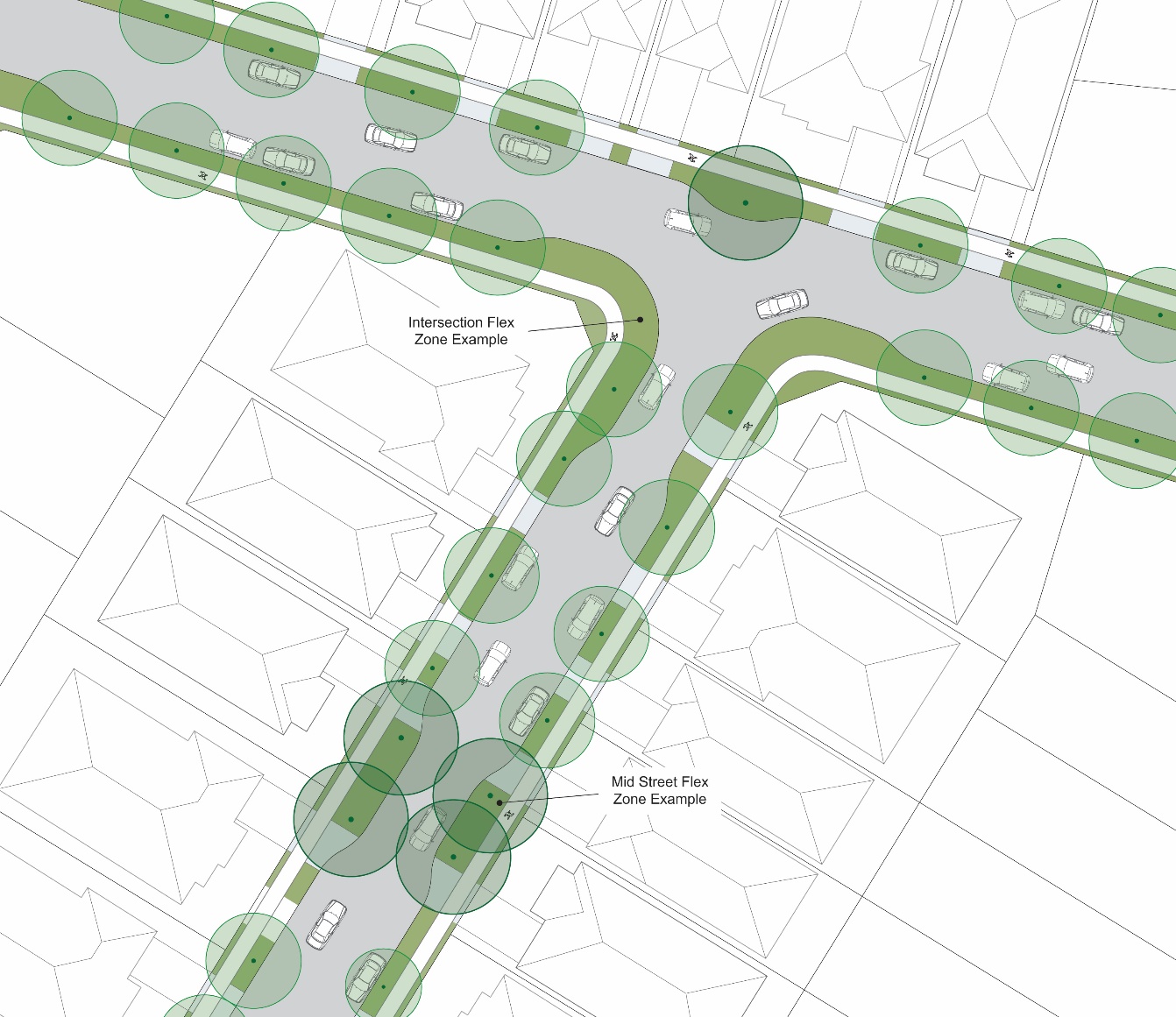 	Figure 3-12: Typical Flex Zone DesignPartSummary1 – IntroductionIdentifies the land to which the Schedule applies.2 – Subdivision Planning and DesignEstablishes an overall vision and Indicative Layout Plan (ILP) for the future development of the Precinct. Provides Precinct specific figures that support the controls in Part 2 and Part 3 of the DCP in relation to the Precinct.3 – Site Specific ControlsSpecific objectives and controls for development of the Precinct, including land affected by electricity easements, land adjacent to the future rail corridor and  road cross sections.Referenced figureSection in main body of the DCPFigure 2-1: Indicative Layout Plan 2.2 The Indicative Layout PlanFigure 2-2: Flood prone land2.3.1 FloodingFigure 2-3: Key elements of the water cycle management and ecology strategy2.3.2 Water Cycle Management2.3.5. Native Vegetation and Ecology3.2.3 Street Network and DesignFigure 2-4: Areas of potential salinity risk2.3.3 Salinity and Soil ManagementFigure 2-5: Indigenous cultural heritage2.3.4 Aboriginal and European heritageFigure 2-6: Bushfire risk and Asset Protection Zone requirements2.3.6 Bushfire hazard managementFigure 2-7: Potential contamination risk2.3.7 Site ContaminationFigure 2-8: Location of easements2.3.8 Development on and adjacent to electricity easementsFigure 2-9: Noise impact areas2.3.9 NoiseFigure 2-10: Residential structure3.1.1 Residential DensityFigure 2-11: Precinct road hierarchy3.3.1 Layout and Design3.3.6 Access to arterial roads, sub-arterial road and transit boulevardsFigure 2-12: Pedestrian and cycle network3.3.4 Pedestrian and Cycle NetworkFigure 2-13: Public transport network3.3 Movement NetworkFigure 2-14: Open space network3.1.2 Block and Lot LayoutFigure 3-1: Transgrid Electricity Easement (Public Ownership)2.3.8 Development of or Adjacent to Electricity and gas EasementsFigure 3-2: Transgrid Electricity Easement (Private Ownership)2.3.8 Development of or Adjacent to Electricity and gas EasementsFigure 3-3: Local Street Cross Section (Typical)3.3 Movement NetworkFigure 3-4: Local Street Cross Section (Flex Zone)3.3 Movement NetworkFigure 3-5: Green Link Cross Section (Typical)3.3 Movement NetworkFigure 3-6: Green Link Cross Section (Flex Zone)3.3 Movement NetworkFigure 3-7: Collector Road Cross Section – No Median (Typical)3.3 Movement NetworkFigure 3-8: Collector Road Cross Section – No Median (Flex Zone)3.3 Movement NetworkFigure 3-9: Collector Road Cross Section – Median (Typical)3.3 Movement NetworkFigure 3-10: Collector Road Cross Section – Median (Flex Zone)3.3 Movement NetworkFigure 3-11: Sub-Arterial Road Cross Section (On Road Cycle Lane)3.3 Movement NetworkFigure 3-12: Typical Flex Zone Design3.3 Movement NetworkOpen Space TypeMinimum sizeFacilitiesT41-LP1 – Neighbourhood Park10,300m2Facilities to be provided on each area of open space will be determined and designed according to the processes outlined in the Tranche 41 Voluntary Planning Agreement.T41-LP2 – Neighbourhood Park5,400m2Facilities to be provided on each area of open space will be determined and designed according to the processes outlined in the Tranche 41 Voluntary Planning Agreement.T41-LP3 – Neighbourhood Park5,500m2Facilities to be provided on each area of open space will be determined and designed according to the processes outlined in the Tranche 41 Voluntary Planning Agreement.T41-E1 – Neighbourhood Park (Transmission Easement)11,500m2Facilities to be provided on each area of open space will be determined and designed according to the processes outlined in the Tranche 41 Voluntary Planning Agreement.T41-E2 – Neighbourhood Park (Transmission Easement)4,400m2Facilities to be provided on each area of open space will be determined and designed according to the processes outlined in the Tranche 41 Voluntary Planning Agreement.